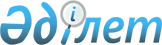 2003 жылға арналған республикалық бюджеттік бағдарламалардың паспорттарын бекіту туралы (Қазақстан Республикасының Сыртқы істер министрлігі)Қазақстан Республикасы Үкіметінің қаулысы. 2002 жылғы 29 желтоқсан N 1429.
      "Бюджет жүйесі туралы" Қазақстан Республикасының 1999 жылғы 1 сәуірдегі Заңына  сәйкес Қазақстан Республикасының Үкіметі қаулы етеді: 
      1. 67, 68, 69, 70, 71, 72, 73, 74, 75, 76, 77, 78, 79, 80, 81, 82, 83, 84, 85, 86, 87, 88, 89, 90, 91, 92, 93-қосымшаларға сәйкес Қазақстан Республикасы Сыртқы істер министрлігінің 2003 жылға арналған республикалық бюджеттік бағдарламаларының паспорттары бекітілсін. 
      2. Осы қаулы қол қойылған күнінен бастап күшіне енеді. 
      ЕСКЕРТУ. 67-қосымша өзгерді - Қазақстан Республикасы Үкіметінің 2003 жылғы 01 шілдедегі N 150г қаулысымен. 
      Қазақстан Республикасының 
      Сыртқы iстер министрлiгi 
      Бюджеттiк бағдарлама әкімшісі 
      2003 жылға арналған "Әкімшілік шығыстар" 
      001 республикалық бюджеттiк бағдарламасының 
      ПАСПОРТЫ 
      1. Құны: 4199778 мың теңге (төрт миллиард бiр жүз тоқсан тоғыз миллион жетi жүз жетпiс сегіз мың теңге). <*> 
      2. Бюджеттiк бағдарламаның нормативтік-құқықтық негізі: Қазақстан Республикасының 2002 жылғы 7 наурызындағы "Қазақстан Республикасының дипломатиялық қызметі туралы" Заңы , Қазақстан Республикасының 1999 жылғы 23 шілдедегі "Мемлекеттiк қызмет туралы" Заңы , Қазақстан Республикасы Президентiнiң "Мемлекеттік бюджет есебiнен қамтамасыз етiлетін Қазақстан Республикасы органдары қызметкерлерiнiң еңбегіне ақы төлеудiң бiрыңғай жүйесi туралы" 2001 жылғы 25 наурыздағы N 575 Жарлығы , Қазақстан Республикасы Yкiметiнiң 1999 жылғы 21 қазандағы "Қазақстан Республикасының Сыртқы істер министрлiгiнiң мәселелерi" атты N 1578 қаулысы , Қазақстан Республикасы Yкіметінiң 2003 жылғы 1 сәуiрдегi "Штаттық сан лимиттерін бекiту туралы" N 314 қаулысы. 
      3. Бюджеттік бағдарламаның қаржыландыру көздері: республикалық бюджеттің қаражаты. 
      4. Бюджеттік бағдарламаның мақсаты: Қазақстан Республикасының Сыртқы істер министрлігінің орталық аппаратына және шетелдегі мекемелерiне жүктелген функциялардың барынша тиiмдi орындалуын қамтамасыз ету, сондай-ақ Қазақстан Республикасының Дүниежүзiлiк Сауда Ұйымына (Женева қаласындағы Штаб-пәтерi) кіруінің мәселелері бойынша Қазақстан Республикасының Экономика және бюджеттiк жоспарлау министрлігі өкілінің аппаратын ұстау. 
      5. Бюджеттiк бағдарламаның мiндеттерi: шетел мемлекеттерiмен және халықаралық ұйымдармен қарым-қатынастарда Қазақстан Республикасы сыртқы саясатының, Қазақстан Республикасы өкiлдiгiнiң тұжырымдамалары мен негiзгi бағыттарын әзiрлеу. Қазақстан Республикасы Сыртқы iстер министрлiгiнiң орталық аппараты және басқа елдердегi аппаратын (елшiлiктер, өкiлдiктер, дипломатиялық миссиялар) қаржыландыру, сондай-ақ Дүниежүзiлiк Сауда Ұйымына кiру мәселелерi жөнiндегi Женева қаласындағы Қазақстан Республикасының Экономика және бюджеттiк жоспарлау министрлiгiнiң өкiлiн қаржыландыру. 
      6. Бюджеттiк бағдарламаны iске асыру жөнiндегi iс-шаралар жоспары: 
      ------------------------------------------------------------------ 
      Р/с!Бағ.!Кіші!Бағдарламаның!  Бағдарламаны   ! Іске  !  Жауапты 
       N !дар.!бағ.!(кіші бағдар.!(кіші бағдарлама ! асыру ! орындаушы 
         !лама!дар.!  ламаның)   ! ны) іске асыру  !мерзімі! 
         !коды!лама!   атауы     !    жөніндегі    !       ! 
         !    !коды!             !   іс-шаралар    !       ! 
      ------------------------------------------------------------------ 
       1 !  2 !  3 !       4     !         5       !   6   !      7 
      ------------------------------------------------------------------ 
          001       Әкімшілік 
                    шығыстар 
               001  Орталық       Қазақстан Респуб.  Жыл    Қазақстан 
                    орган         ликасының Сыртқы   ішінде Республика. 
                    аппараты      істер министрлік.         сының Сыртқы 
                                  тің бекітілген            істер 
                                  штаттық санының           министрлігі 
                                  лимитіне сәйкес 
                                  299 адам орталық 
                                  аппаратты ұстау. 
               004  Басқа         Басқа елдердегi 
                    елдердегi     Қазақстан Респуб. 
                    органдардың   ликасының Сыртқы 
                    аппараттары   iстер министрлiгi 
                    (елшiлiктер,  органдарының 56 
                    өкiлдiктер,   аппаратын 
                    дипломатиялық (елшiлiктер, 
                    миссиялар)    өкiлдiктер, 
                                  дипломатиялық 
                                  миссиялар) 511 
                                  бiрлiк бекiтiлген 
                                  штаттық санына 
                                  сәйкес, сондай-ақ 
                                  Женева қаласындағы 
                                  Дүниежүзiлiк Сауда 
                                  Ұйымы мәселелерi 
                                  жөнiндегi бойынша 
                                  оған жүктелген 
                                  функциялардың 
                                  орындалуы мақсатында 
                                  1 бiрлiк тұрақты 
                                  өкiлдiктi ұстау. 
      ------------------------------------------------------------------ 
            7. Бюджеттiк бағдарламаның орындалуынан күтiлетiн нәтижелер: орталық аппаратына және бacқa елдердегі Қазақстан Республикасының Сыртқы iстер министрлiгi органдарының аппаратына (елшiлiктер, өкiлдiктер, дипломатиялық миссиялар), сондай-ақ Дүниежүзiлiк Сауда Ұйымына кiру мәселелерi жөнiндегi Женева қаласындағы Қазақстан Республикасының Индустрия және сауда министрлiгiнiң өкiлiне жүктелген функциялардың сапалы және уақтылы орындалуы. 
      Қазақстан Республикасы Үкіметінің 
      2002 жылғы 29 желтоқсандағы    
      N 1429 қаулысына         
      68-қосымша            
      Қазақстан Республикасының 
      Сыртқы iстер министрлiгi 
      Бюджеттiк бағдарлама әкімшісі 
      2003 жылға арналған 
      "Өткен жылдардың мiндеттемелерiн орындау" 
      006 республикалық бюджеттiк бағдарламасының 
      ПАСПОРТЫ 
            1. Құны: 201894 мың теңге (екi жүз бiр миллион сегiз жүз тоқсан төрт мың теңге). 
            2. Бюджеттiк бағдарламаның нормативтiк-құқықтық негiзi: Қазақстан Республикасы Үкiметiнiң 1997 жылғы 27 мамырдағы "Бельгия Корольдiгiндегi Қазақстан Республикасының Елшiлiгiн орналастыру үшiн Брюссельде Қазақстан Республикасының меншiгiне ғимарат сатып алу туралы" N 893 қаулысы ; Қазақстан Республикасы Үкiметiнiң 1997 жылғы 9 қазандағы "Вашингтонда (Колумбия округi) АҚШ Қазақстан Республикасының меншiгiне жылжымайтын мүлiк объектiлерiн сатып алу туралы" N 1431а қаулысы; Қазақстан Республикасы Үкiметiнiң 2000 жылғы 9 тамыздағы N 1222-73 қаулысы. 
            3. Бюджеттiк бағдарламаның қаржыландыру көздерi: республикалық бюджеттiң қаражаты. 
            4. Республикалық бюджеттiң мақсаты: Қазақстан Республикасының меншiгiне шет елде бұрын сатып алынған жылжымайтын мүлiктер үшiн қарыздарды өтеу. 
            5. Бюджеттiк бағдарламаның мiндеттерi: Қазақстан Республикасының өз меншiгiне Америка Құрама Штаттарында, Ұлыбритания Бiрiккен Корольдiгi мен Солтүстiк Ирландияда, Бельгия Корольдiгiнде жылжымайтын мүліктер сатып алу жөнiндегi өткен жылдардағы мiндеттемелерiн opындaу. 
            6. Бюджеттiк бағдарламаны iске асыру жөнiндегi iс-шаралар жоспары: 
      ------------------------------------------------------------------ 
      Р/с!Бағ.!Кіші!Бағдарламаның!  Бағдарламаны   ! Іске  !  Жауапты 
       N !дар.!бағ.!(кіші бағдар.!(кіші бағдарлама ! асыру ! орындаушы 
         !лама!дар.!  ламаның)   ! ны) іске асыру  !мерзімі! 
         !коды!лама!   атауы     !    жөніндегі    !       ! 
         !    !коды!             !   іс-шаралар    !       ! 
      ------------------------------------------------------------------ 
       1 !  2 !  3 !       4     !         5       !   6   !      7 
      ------------------------------------------------------------------ 
      1.  006       Өткен жылдар.                   Жыл     Қазақстан 
                    дың мiндет.                     ішінде  Республика. 
                    темелерін                               сының Сыртқы 
                    орындау                                 істер 
                                                            министрлігі 
               030  Қазақстан Рес. Қазақстан Респуб.        және оның 
                    публикасының   ликасының меншi.         шетелдік 
                    меншiгiне      гiне жылжымайтын         мекемелері 
                    жылжымайтын    объектiлердi 
                    объектiлердi   сатып алу үшiн 
                    сатып алу      алынған Америка 
                    үшін алынған   Құрама Штаттарында 
                    несиені өтеу   (Вашингтон қаласы); 
                    жөнiндегi      Ұлыбритания 
                    міндеттемеле.  Бiрiккен Король. 
                    рін орындау.   дiгiнде және 
                                   Солтүстiк Ирлан. 
                                   дияда (Лондон 
                                   қаласы); Бельгия 
                                   Корольдiгiнде 
                                   (Брюссель қаласы) 
                                   несиенi өтеу 
                                   жөнiндегi Қазақстан 
                                   Республикасының 
                                   мiндеттемелерiн 
                                   орындау. 
      ------------------------------------------------------------------ 
            7. Бюджеттiк бағдарламаның орындалуынан күтiлетiн нәтижелер: Ұзақ мерзiмдi мiндеттемелер бойынша төлемдердi уақытылы өтеу. 
      Қазақстан Республикасы Үкіметінің 
      2002 жылғы 29 желтоқсандағы    
      N 1429 қаулысына         
      69-қосымша            
      Қазақстан Республикасының 
      Сыртқы iстер министрлiгi 
      Бюджеттiк бағдарлама әкімшісі 
      2003 жылға арналған 
      "Кадрлардың бiлiктiлiгiн арттыру және қайта даярлау" 
      010 республикалық бюджеттiк бағдарламасының 
      ПАСПОРТЫ 
            1. Құны: 21672 мың теңге (жиырма бiр миллион алты жүз жетпiс екi мың теңге). 
            2. Бюджеттiк бағдарламаның нормативтiк-құқықтық негiзi: Қазақстан Республикасы Президентiнiң 2001 жылғы 7 ақпандағы "Тiлдердi қолдану мен дамытудың 2001-2010 жылдарға арналған мемлекеттiк бағдарламасы туралы" N 550 Жарлығы , Қазақстан Республикасы Үкiметiнiң 1997 жылғы 10 қыркүйектегi "Қазақстан Республикасы Сыртқы iстер министрлiгiнiң Дипломатиялық академиясын құру туралы" N 1102 қаулысы, Қазақстан Республикасы Yкiметiнiң 2000 жылғы 24 қыркүйектегi "Қазақстан Республикасының Бiлiм және ғылым министрлiгiнiң "Л.Н.Гумилев атындағы Еуразиялық университетi" мен "Қазақстан Республикасы Сыртқы iстер министрлiгiнiң Дипломатиялық академиясы" Республикалық мемлекеттiк қазыналық кәсiпорындарын қайта ұйымдастыру туралы" N 1589 қаулысы , Қазақстан Республикасы Yкiметiнiң 1999 жылғы 21 қазандағы "Қазақстан Республикасының Сыртқы iстер министрлiгiнiң мәселелерi" атты N 1578 қаулысы . 
            3. Бюджеттiк бағдарламаның қаржыландыру көздерi: республикалық бюджеттiң қаражаты. 
            4. Бюджеттiк бағдарламаның мақсаты: Халықаралық қатынастар саласындағы жоғары бiлiктi мамандармен қамтамасыз ету және орталық аппарат қызметкерлерiнiң бiлiктiлiгiн арттыру. 
            5. Бюджеттік бағдарламаның мiндеттерi: Төтенше және Өкiлеттi Елшiлердiң және халықаралық қатынастар саласындағы қызметкерлердiң бiлiктiлiгi мен даярлығын арттыру және орталық аппарат қызметкерлерiнiң бiлiктiлiгiн арттыру. 
            6. Бюджеттiк бағдарламаны iске асыру жөнiндегi iс-шаралар жоспары: 
      ------------------------------------------------------------------ 
      Р/с!Бағ.!Кіші!Бағдарламаның!  Бағдарламаны   ! Іске  !  Жауапты 
       N !дар.!бағ.!(кіші бағдар.!(кіші бағдарлама ! асыру ! орындаушы 
         !лама!дар.!  ламаның)   ! ны) іске асыру  !мерзімі! 
         !коды!лама!   атауы     !    жөніндегі    !       ! 
         !    !коды!             !   іс-шаралар    !       ! 
      ------------------------------------------------------------------ 
       1 !  2 !  3 !       4     !         5       !   6   !      7 
      ------------------------------------------------------------------ 
      1.   010      Кадрлардың 
                    бiлiктiлiгiн 
                    арттыру және 
                    қайта даярлау 
      2.        005 Мемлекеттiк   Қазақстан Респуб.  Жыл    Қазақстан 
                    қызметкерлер. ликасы Сыртқы      ішінде Республика. 
                    дiң бiлiктi.  iстер министрлi.          сының 
                    лiгiн арттыру гiнiң қызметкер.          мемлекеттік 
                                  лерiн негiзгi             қызмет 
                                  жұмыстарынан қол          жөніндегі 
                                  үздiрмей бiлiктi.         агенттігі 
                                  лiгiн арттыру 
                                  жөнiндегi курстар 
                                  жүргiзу Тыңдаушы. 
                                  лардың жылдық 
                                  орта саны - 120-ға 
                                  дейiн. 
      3.        030 Мемлекеттiк   Бекiтiлген жоспарға Жыл    Қазақстан 
                    функцияларды  сәйкес тақырыптық   ішінде Республика. 
                    орындау үшiн  лекциялар, тәжiри.         сының 
                    кадрлардың    белiк және                 Сыртқы істер 
                    бiлiктiлiгiн  семинарлық сабақтар,       министрлігі 
                    арттыру және  сынақтар мен 
                    қайта даярлау емтихандар өткiзу. 
                                  Дипломатиялық 
                                  академияда 
                                  өндiрiстен қол үзiп 
                                  оқитын тыңдаушылар. 
                                  дың орташа жылдық 
                                  саны - 30 тыңдаушыға 
                                  дейiн. 
      ------------------------------------------------------------------ 
            7. Бюджеттік бағдарламаның орындалуынан күтілетiн нәтижелер: сыртқы саяси қатынастар саласындағы бiлiктi мамандар деңгейiн көтеру, кәсiби даярланған және Қазақстан Республикасы Сыртқы істер министрлігінің орталық аппаратында өздеріне жүктелген функцияларды тиімді орындап жүрген қызметкерлер қатарының өсе түсуi. 
      Қазақстан Республикасы Үкіметінің 
      2002 жылғы 29 желтоқсандағы    
      N 1429 қаулысына         
      70-қосымша            
      ЕСКЕРТУ. 70-қосымша өзгерді - Қазақстан Республикасы Үкіметінің 2003 жылғы 01 шілдедегі N 150г қаулысымен. 


      Қазақстан Республикасының 
      Сыртқы iстер министрлiгi 
      Бюджеттiк бағдарлама әкімшісі 
      2003 жылға арналған 
      "ТМД-ның жарғылық және басқа да органдарына қатысу" 
      030 республикалық бюджеттiк бағдарламасының 
      ПАСПОРТЫ 
            1. Құны: 244259 мың теңге (екі жүз қырық төрт миллион екi жүз елу тоғыз мың теңге). <*> 
            2. Бюджеттiк бағдарламаның нормативтік-құқықтық негізі: 1991 жылғы 21 желтоқсандағы "Тәуелсiз Мемлекеттер Достастығын құру туралы" Алматы Декларациясы, 1992 жылғы 6 шілдедегі "Экономикалық Сот жөніндегі Тәуелсiз Мемлекеттер Достастығы" ережесi ТМД мемлекет басшылары Кеңесінiң келiсiмі, 1996 жылғы 12 көкектегі "Тәуелсiз Мемлекеттер Достастығын Yкiметаралық статистикалық комитеті жөніндегі Ереже туралы" үкiмет басшылары Кеңесiнiң шешімі, 2001 жылғы 29 қарашадағы "Тәуелсiз Мемлекеттер Достастығына қатысушы мемлекеттерден бюджеттік қаражаты есебiнен қаржыландырылатын ТМД органдарының бiрыңғай бюджетi туралы" шешімі, 2001 жылғы 14 қыркүйектегі Үкiметаралық Кеңестiң "Еуразиялық экономикалық қоғамдастықтың 2002 жылға арналған бюджетi туралы" шешімі, 2002 жылғы 25 наурыздағы Парламентаралық Ассамблея Кеңесiнiң "Тәуелсiз Мемлекеттер Достастығына қатысушы мемлекеттердің Парламентаралық Ассамблеясының қызметін қаржыландыру туралы" қаулысы, 1993 жылғы 2 наурыздағы ТМД мемлекет басшыларының "Мұнай және газ жөніндегі Мемлекетаралық Кеңесiн құру туралы" келісiмі, 1994 жылғы 9 қыркүйектегі ТМД мемлекет басшыларының "Химия және мұнайхимия жайындағы ынтымақтастық туралы" келісімі, 1997 жылғы 28 ақпандағы Орталық Азия мемлекет басшыларының "Аралды қорғау Халықаралық қаражат қорын құру туралы" шешiмi, ТМД мемлекет басшылары Кеңесiнiң "2001-2005 жылдарға Мемлекетаралық соғыс ардагерлерiне, локальдық қақтығыстарға және терроризм құрбандығына қатысқандарға жинақтық бағдарлама туралы" шешiмi, 2001 жылғы 15 маусымдағы "Шанхай ынтымақтастық ұйымын" құру туралы Декларация, 2001 жылғы 8 қарашадағы Қазақстан Республикасы Yкiметiнiң N 1418  "Еуразиялық экономикалық қауымдастықтағы Қазақстан Республикасының Тұрақты Өкiлiн және оның аппаратын материалды-техникалық жабдықтау және қаржыландыру сұрақтары" қаулысы, Қазақстан Республикасы Үкiметiнiң 2002 жылғы 11 желтоқсандағы "Б.С. Сарсеков туралы" N 1302 қаулысы. Тәуелсiз Мемлекеттер Достастығы органдары жанындағы Тәуелсiз Мемлекеттер Достастығына қатысушы мемлекеттердiң тұрақты өкiлеттi өкiлдерiнiң болуы мен қызметiне арналған шығыстарды қаржыландыру тәртiбi туралы" ТМД үкiметтерi басшылары Кеңесiнiң 2002 жылғы 30 мамырдағы шешiмi. 
            3. Бюджеттiк бағдарламаның қаржыландыру көздерi: республикалық бюджеттiң қаражаты. 
            4. Бюджеттiк бағдарламаның мақсаты: Қазақстан Республикасының экономикалық, әлеуметтiк, экологиялық және ғылыми-техникалық мәселелердi шешудiң тиiмдiлiгiн арттыру мақсатында ТМД мемлекеттерiмен ынтымақтастығын нығайту. 
            5. Бюджеттiк бағдарламаның мiндеттерi: ТМД-ның жарғылық және өзге де органдарын ұстауға және Еуразиялық экономикалық қоғамдастық жанындағы Қазақстан Республикасының Тұрақты өкiлi мен оның аппаратын ұстауға арналған Қазақстан Республикасының кiру және үлестiк жарналарын төлеу. 
            6. Бюджеттiк бағдарламаны iске асыру жөнiндегi iс-шаралар жоспары: 
      ------------------------------------------------------------------ 
      Р/с!Бағ.!Кіші!Бағдарламаның!  Бағдарламаны   ! Іске  !  Жауапты 
       N !дар.!бағ.!(кіші бағдар.!(кіші бағдарлама ! асыру ! орындаушы 
         !лама!дар.!  ламаның)   ! ны) іске асыру  !мерзімі! 
         !коды!лама!   атауы     !    жөніндегі    !       ! 
         !    !коды!             !   іс-шаралар    !       ! 
      ------------------------------------------------------------------ 
       1 !  2 !  3 !       4     !         5       !   6   !      7 
      ------------------------------------------------------------------ 
      1.   030      ТМД-ның 
                    жарғылық және 
                    басқа да 
                    органдарына 
                    қатысу 
      2.       030  ТМД-ның       ТМД-ның жарғылық  Жыл      Қазақстан 
                    жарғылық және және өзге де      iшiнде   Республика. 
                    басқа да      органдарын ұстауға         сының 
                    органдарына   арналған Қазақстан         Сыртқы істер 
                    үлестiк       Республикасының кiру       министрлігі 
                    жарналар      және үлестiк 
                                  жарналарын төлеу - 
                                  19 органдар. 
      3.       031  Қазақстан     Қазақстан Респуб.  Жыл     Қазақстан 
                    Республика.   ликасының          iшiнде  Республика. 
                    сының         Еуразиялық                 сының Сыртқы 
                    Еуразиялық    экономикалық               істер 
                    экономикалық  қоғамдастық                министрлігі, 
                    қоғамдастық   жанындағы                  Қазақстан 
                    жанындағы     Тұрақты өкiлiн             Республика. 
                    Тұрақты       және оның                  сының 
                    Өкiлiнiң      аппаратын ұстау.           Еуразиялық 
                    аппаратын     Бекiтiлген штаттық         экономикалық 
                    ұстау         саны 5 бiрлiктi            қоғамдастық 
                                  құрайды.                   жанындағы 
                                                             Тұрақты 
                                                             өкілінің 
                                                             аппараты 
      ------------------------------------------------------------------ 
            7. Бюджеттiк бағдарламаның орындалуынан күтiлетiн нәтижелер: Қазақстан Республикасының халықаралық қоғамдастықтың мүшесi ретiнде аймақтық және ғаламдық проблемаларды шешуге қатысуы, ТМД мемлекеттерiмен сауда-экономикалық, ғылыми-техникалық және мәдени байланыстарды дамыту. 
      Қазақстан Республикасы Үкіметінің 
      2002 жылғы 29 желтоқсандағы    
      N 1429 қаулысына         
      71-қосымша            
      ЕСКЕРТУ. 71-қосымша өзгерді - Қазақстан Республикасы Үкіметінің 2003 жылғы 01 шілдедегі N 150г қаулысымен. 


                  Қазақстан Республикасының 
      Сыртқы iстер министрлiгi 
      Бюджеттiк бағдарлама әкімшісі 
      2003 жылға арналған 
      "Халықаралық ұйымдарға қатысу" 
      031 республикалық бюджеттiк бағдарламасының 
      ПАСПОРТЫ 
            1. Құны: 857944 мың теңге (сегiз жүз елу жетi миллион тоғыз жүз қырық төрт мың теңге). <*> 
            2. Бюджеттiк бағдарламаның нормативтiк-құқықтық негiзi: Қазақстан Республикасының 1997 жылғы 31 қазандағы "Қазақстан Республикасының Халықаралық азаматтық қорғаныс ұйымы Жарғысына қосылуы туралы" Заңы , Қазақстан Республикасының 2002 жылғы 18 наурыздағы "Қосымша хаттаманың Дүниежүзiлiк почта одағы Жарғысына бекiтiлуi туралы" Заңы , Қазақстан Республикасының 1996 жылғы 13 маусымдағы "Дүниежүзiлiк еңбек ұйымы Конвенциясының бекiтiлуi туралы" Заңы, Қазақстан Республикасының 1999 жылғы 26 сәуiрдегi "Қазақстан Республикасының жабайы флора және фауна сипаттағы халықаралық сауда Конвенциясына қосылуы туралы" Заңы , Қазақстан Республикасының 1997 жылғы 5 желтоқсандағы N 197 "Бiлiм, ғылым және мәдениетке байланысты мәлiметтердi және оларға хаттамаларды тасып әкелу Келiсiмiн бекiту туралы" Заңы , Қазақстан Республикасының 1999 жылғы 24 маусымдағы "Химиялық қаруды iстеуге, өндiруге, жинақтауға және пайдалануға тыйым салу және оны құрту жөнiндегi Конвенцияны бекiту туралы" Заңы , Қазақстан Республикасының 1998 жылғы 29 маусымдағы N 240 "Экономикалық ынтымақтастық Ұйымының, ел-мүшелерiнiң өкiлдiктерi мен халықаралық қызметкерлердiң заңды мәртебесi жөнiндегi Келiсiмдi бекiту туралы" Заңы , Қазақстан Республикасының 1996 жылғы 18 қазандағы "Экономикалық Ынтымақтастық Ұйымының транзиттiк сауда жөнiндегi 1995 жылдың 15 наурызында Исламабадта қол қойылған Келiсiмін бекiту туралы" Заңы , Қазақстан Республикасының 2001 жылдың 10 сәуiрдегi N 176 "Қазақстан Республикасы Үкiметi мен БҰҰ Балалар қоры арасындағы ынтымақтастық жөнiндегi Негiзгi келiсiмдi бекiту туралы" Заңы , "Қазақстан Республикасының 1997 жылғы 7 шiлдедегi "БҰҰ босқалғанмен күресу Конвенциясын бекiту туралы Заңы , 1997 жылғы 30 қазандағы "Қазақстан Республикасының озон қабаттарын қорғау жөнiндегi Вена Конвенциясына қосылуы туралы" Қазақстан Республикасының Заңы , 1995 жылғы 18 қазандағы N 2537 "Энергетикалық Хартия және Энергетикалық Хартияның энергетикалық тиiмдiлiкпен пен экологиялық аспектілермен бiрге жүру Шартын бекiту туралы" Қазақстан Республикасы Президентiнiң Жарлығы,  1995 жылғы 19 маусымдағы N 2344 "Қазақстан Республикасы мен Халықаралық атомдық энергия және ядролық қаруды таратпау шарты жөнiндегi байланыс гарантын пайдалану агенттiгi туралы Келiсiмдi бекiту туралы" Қазақстан Республикасы Президентiнiң Жарлығы , 1995 жылғы 4 мамырдағы N 2260 "БҰҰ климат өзгерiстерi жайындағы рамалық конвенциясын бекiту туралы" Қазақстан Республикасы Президентiнiң Жарлығы , 1993 жылғы 20 шiлдедегi N 629 "Қазақстан Республикасының Дүниежүзiлiк қылмыстық полициясына кiруiне байланысты iс-шаралары туралы" Қазақстан Республикасы Министрлер Кабинетiнiң қаулысы , 1994 жылғы 4 наурыздағы N 244 "Қазақстан Республикасының Халықаралық теңiз ұйымы қамқорлығымен қабылданған теңiз ұйымы конвенциясына қосылуы туралы" Қазақстан Республикасы Министрлер Кабинетiнiң қаулысы , 1994 жылғы 13 мамырдағы N 506 "Қазақстан Республикасының халықаралық азаматтық авиациясы қамқорлығымен қабылданған халықаралық конвенцияға қосылуы туралы" Қазақстан Республикасы Министрлер Кабинетiнiң қаулысы , 1994 жылғы 25 наурыздағы N 26-15/2164 "Халықаралық эпизоотикалық бюроға кiру туралы" Қазақстан Республикасы Министрлер Кабинетiнiң қаулысы, 1993 жылғы 13 сәуiрдегi N 296 "Дүниежүзiлiк Метеорологиялық Ұйымы Конвенциясына қосылу туралы" Қазақстан Республикасы Министрлер Кабинетiнiң қаулысы , 2001 жылғы 25 тамыздағы N 1103  "Қазақстан Республикасы Үкiметi мен БҰҰ бiлiм, ғылым және мәдениет, ежелгi Отрар қаласын сақтап қалу, консервациялау жобасы жайындағы сұрақтарын қорытындылау Келiсiмi туралы" Қазақстан Республикасы Yкiметiнiң қаулысы, 1997 жылғы 7 шiлдедегi N 1067 "Қазақстан Республикасы Президентiнiң Түркiтiлдес мемлекеттер басшыларының Ташкенттiк Декларациясын iске асыру ЮНЕСКО жобасын және Дүниежүзiлiк Саяхат құрылымының Қазақстан Республикасында, Ұлы Жiбек жолында саяхат инфрақұрылымын ұйымдастыру шарттарын жүзеге асыру туралы" Қазақстан Республикасы Yкiметiнiң қаулысы , 1995 жылғы 24 мамырдағы N 737 "ТЮРКСОЙ-дың құрылымы және жұмыс iстеу қағидалары жөнiндегi Шартты бекiту туралы" Қазақстан Республикасы Министрлер Кабинетiнiң қаулысы , 1993 жылғы 25 маусымдағы N 538 "Тәуелсiз Мемлекеттер Достығының Парламентаралық Одағына кiру туралы" Қазақстан Республикасы Жоғарғы Советiнiң қаулысы, 1994 жылғы 19 тамыздағы N 918 "Қазақстан Республикасының биологиялық әртүрлi және оның алған мiндеттемелерiнiң орындалуын ұйымдастыру Конвенциясын мақұлдауы жөнiндегi" Қазақстан Республикасы Министрлер Кабинетiнiң қаулысы , 1991 жылғы 21 желтоқсандағы "Бiрiккен Ұлттар Ұйымының мүшелiгi туралы" Тәуелсiз Мемлекеттер Достастығының шешiмi, 1992 жылғы 2 наурыздағы "Қазақстан Республикасының БҰҰ мүшелiгiн растау туралы" БҰҰ Бас Ассамблеясы сессиясының 46 қарары, 1992 жылғы 15 маусымдағы N 10921 "Дүниежүзiлiк Таможнялық Ұйымға кiру туралы" Қазақстан Республикасы Премьер-Министрiнiң хаты, "Дүниежүзiлiк Почта Одағына кiру туралы" Қазақстан Республикасы Премьер-Министрiнiң арызы, "Халықаралық электрбайланыс одағына кiру туралы" Қазақстан Республикасы Премьер-Министрiнiң арызы, 1992 жылғы 22 мамырдағы Қазақстан Республикасының мүшелiгiн растайтын ЮНЕСКО нотасы. 
            3. Бюджеттiк бағдарламаның қаржыландыру көздерi: республикалық бюджеттiң қаражаты. 
            4. Бюджеттiң бағдарламаның мақсаты: экономикалық, әлеуметтiк, экологиялық және ғылыми-техникалық мәселелердiң тиiмдi шешiлуiн арттыру мақсатындағы Қазақстан Республикасының халықаралық ұйымдармен ынтымақтастығын нығайту. 
            5. Бюджеттiк бағдарламаның мiндеттерi: Қазақстан Республикасы мүшесi болып табылатын халықаралық ұйымдардың қызметiн қаржыландыруға қатысу. 
            6. Бюджеттiк бағдарламаны iске асыру жөнiндегi iс-шаралар жоспары: 
      ------------------------------------------------------------------ 
      Р/с!Бағ.!Кіші!Бағдарламаның!  Бағдарламаны   ! Іске  !  Жауапты 
       N !дар.!бағ.!(кіші бағдар.!(кіші бағдарлама ! асыру ! орындаушы 
         !лама!дар.!  ламаның)   ! ны) іске асыру  !мерзімі! 
         !коды!лама!   атауы     !    жөніндегі    !       ! 
         !    !коды!             !   іс-шаралар    !       ! 
      ------------------------------------------------------------------ 
       1 !  2 !  3 !       4     !         5       !   6   !      7 
      ------------------------------------------------------------------ 
      1.   031      Халықаралық   Қазақстан Респуб. Жыл     Қазақстан 
                    ұйымдарға     ликасы мүшесi     iшiнде  Республика. 
                    қатысу        болып табылатын           сының Сыртқы 
                                  халықаралық               істер 
                                  ұйымдарға кiрiстiк        министрлігі 
                                  және үлестiк жарна 
                                  төлеу, қарызды 
                                  өтеу - 62 ұйым. 
      ------------------------------------------------------------------ 
            7. Бюджеттiк бағдарламаның орындалуынан күтiлетiн нәтижелер: Қазақстан Республикасы азаматтарының құқықтары мен тетiктерiн қамтамасыз ету барысындағы аймақтық және ғаламдық бағдарламалардың шешiлуiне Қазақстан Республикасының дүниежүзiлiк қоғамдастық мүшесi ретiнде қатысуы. Шет мемлекеттермен және халықаралық ұйымдармен саясат, экономика, ғылым және мәдениет саласындағы көп жақты ынтымақтастықты дамыту және нығайту. 
      Қазақстан Республикасы Үкіметінің 
      2002 жылғы 29 желтоқсандағы    
      N 1429 қаулысына         
      72-қосымша            
      Қазақстан Республикасының 
      Сыртқы iстер министрлiгi 
      Бюджеттiк бағдарлама әкімшісі 
      2003 жылға арналған 
      "Құжаттарды ресiмдеу жөнiндегі консулдық қызмет көрсетулер" 
      035 республикалық бюджеттік бағдарламасының 
      ПАСПОРТЫ 
            1. Құны: 10000 мың теңге (он миллион теңге). 
            2. Бюджеттiк бағдарламаның нормативтiк-құқықтық негізі: 
      Қазақстан Республикасының 2002 жылғы 7 наурыздағы "Қазақстан Республикасының дипломатиялық қызметi туралы" Заңы , Қазақстан Республикасы Президентiнiң 1999 жылғы 27 қыркүйектегі "Қазақстан Республикасының Консулдық Жарғысын бекiту туралы" N 217 Жарлығы , Қазақстан Республикасы Yкiметінiң 1999 жылғы 21 қазандағы "Қазақстан Республикасы Сыртқы істер министрлігінің мәселелерi" атты N 1578 қаулысы . 
            3. Бюджеттiк бағдарламаны қаржыландыру көздерi: республикалық бюджеттiң қаражаты. 
            4. Бюджеттiк бағдарламаның мақсаты: Қазақстан Республикасының заңды және жеке тұлғаларының құқықтық және мүддесiн қорғау, Қазақстан Республикасының басқа мемлекеттермен достық қатынастарды дамытуына жәрдемдесу экономикалық, сауда, ғылыми-техникалық, мәдени байланыстарды және туризмді дамыту. 
            5. Бюджеттік бағдарламаның мiндеттері: Қазақстан Республикасының аумағында және Алматы, Астана, Атырау, Орал, Өскемен қалаларының әуежайларындағы консулдық пункттерде консулдық қызметтерді орындау. 
            6. Бюджеттiк бағдарламаны iске асыру жөнiндегi iс-шаралар жоспары: 
      ------------------------------------------------------------------ 
      Р/с!Бағ.!Кіші!Бағдарламаның!  Бағдарламаны   ! Іске  !  Жауапты 
       N !дар.!бағ.!(кіші бағдар.!(кіші бағдарлама ! асыру ! орындаушы 
         !лама!дар.!  ламаның)   ! ны) іске асыру  !мерзімі! 
         !коды!лама!   атауы     !    жөніндегі    !       ! 
         !    !коды!             !   іс-шаралар    !       ! 
      ------------------------------------------------------------------ 
       1 !  2 !  3 !       4     !         5       !   6   !      7 
      ------------------------------------------------------------------ 
      1.  035       Құжаттарды    Қызметтік ақы     Жыл     Қазақстан 
                    pәсімдеу      төлеу:            ішінде  Республика. 
                    жөнiндегi     1) 14500 виза             сының Сыртқы 
                    консулдық     беру;                     істер 
                    қызмет        2) визалық мәсе.          министрлігі 
                    көpсетулер    лелер бойынша 
                                  құжаттардың 
                                  бастапқы өңдеуге 
                                  (шетелдiк елші. 
                                  лiктердiң анкета. 
                                  ларын толтыру 
                                  және тәржімелеу); 
                                  3) ф-1 формулярын 
                                  ресімдеуге; 
                                  4) азаматтық алу, 
                                  шетелде тұрақты 
                                  тұруға қалдыру 
                                  жөніндегі матери. 
                                  алдарды pecімдеу 
                                  үшiн құжаттарды 
                                  даярлауға, 
                                  әлеуметтік-құқықтық 
                                  сипаттағы құжат. 
                                  тарды сұратып алуға; 
                                  5) шетелге бару 
                                  және келу мәселелері 
                                  бойынша азаматтарға 
                                  консультациялар бepу, 
                                  пошта - телеграф 
                                  қызметтерін 
                                  пайдалануға; 
                                  6) "консул" автомат. 
                                  тандырылған электрон. 
                                  дық жүйелерін бағ. 
                                  дарламалық қамтамасыз 
                                  етуге; 
                                  7) кеңселік тауарлар, 
                                  бланк өнiмдерiн 
                                  сатып алу; 
                                  8) әртүрлі қызметтiк, 
                                  дипломатиялық 
                                  паспорттардың 
                                  анықтамасын peciмдеу. 
      ------------------------------------------------------------------ 
            7. Бюджеттiк бағдарламаның орындалуынан күтiлетiн нәтижелер: Қазақстан Республикасы аумағында және Алматы, Астана, Атырау, Орал, Өскемен қалаларының әуежайларындағы консулдық пункттерiнде консулдық қызметтердi шапшаң орындау және республикалық бюджеттiң кiрiс бөлiгiне консулдық алымдардың түсуiн қамтамасыз ету. 
      Қазақстан Республикасы Үкіметінің 
      2002 жылғы 29 желтоқсандағы    
      N 1429 қаулысына         
      73-қосымша             
      ЕСКЕРТУ. 73-қосымша өзгерді - Қазақстан Республикасы Үкіметінің 2003 жылғы 01 шілдедегі N 150г қаулысымен. 


      Қазақстан Республикасының 
      Сыртқы iстер министрлiгi 
      Бюджеттiк бағдарлама әкімшісі 
      2003 жылға арналған 
      "Мемлекеттiк шекараны делимитациялау" 
      039 республикалық бюджеттiк бағдарламасының 
      ПАСПОРТЫ 
            1. Құны: 63241 мың теңге (алпыс үш миллион екi жүз қырық бiр мың теңге). <*> 
            2. Бюджеттiк бағдарламаның нормативтiк құқықтық негiзi: Қазақстан Республикасының 1999 жылғы 15 наурыздағы "Мемлекеттiк құпиялар туралы" Заңы , Қазақстан Республикасы Үкiметiнiң 1999 жылғы 7 мамырдағы N 542 қаулысы. 
            3. Бюджеттiк бағдарламаның қаржыландыру көздерi: республикалық бюджеттiң қаражаты. 
            4. Бюджеттiк бағдарламаның мақсаты: Қазақстан Республикасының егемендiгiн, қауiпсiздiгi мен аумақтық тұтастығы және шекараларының берiктiгiн қамтамасыз ету. 
            5. Бюджеттiк бағдарламаның мiндеттерi: Қазақстан Республикасының заңдарына, халықаралық құқықтың жалпыға бiрдей қабылданған нормаларына сәйкес шектес мемлекеттермен мемлекеттiк шекараны заңды ресiмдеу, халықаралық құқық нормаларына сәйкес шектес мемлекеттермен мемлекеттiк шекараны делимитациялау мәселесi бойынша келiссөздер жүргізу. 
            6. Бюджеттiк бағдарламаны iске асыру жөнiндегi iс-шаралар жоспары: 
      ------------------------------------------------------------------ 
      Р/с!Бағ.!Кіші!Бағдарламаның!  Бағдарламаны   ! Іске  !  Жауапты 
       N !дар.!бағ.!(кіші бағдар.!(кіші бағдарлама ! асыру ! орындаушы 
         !лама!дар.!  ламаның)   ! ны) іске асыру  !мерзімі! 
         !коды!лама!   атауы     !    жөніндегі    !       ! 
         !    !коды!             !   іс-шаралар    !       ! 
      ------------------------------------------------------------------ 
       1 !  2 !  3 !       4     !         5       !   6   !      7 
      ------------------------------------------------------------------ 
      1.   039      Мемлекеттiк                     Жыл     Қазақстан 
                    шекараны                        ішінде  Республика. 
                    делимитациялау                          сының Сыртқы 
                                                            істер 
               030  Мемлекеттік   Топографиялық             министрлігі 
                    шекараны      карталарды жаңарту, 
                    делимитация.  ұзақтығы 2500 км 
                    лау           құрайтын мемле. 
                                  кеттiк шекараның 
                                  өту сызығын 
                                  сипаттау және оны 
                                  топографиялық 
                                  картаға түсіру 
                                  жұмыстарына ақы 
                                  төлеу. 
      3.       031  Мемлекеттiк   Мемлекеттiк 
                    шекараны      шекараны 
                    делимитация.  делимитациялау 
                    лау туралы    мәселелерi бойынша 
                    келiссөздер   келiссөздер 
                    жүргiзу       жүргiзу үшiн 
                                  кездесулер ұйым. 
                                  дастыру, iссапарлық 
                                  және өкiлдiк 
                                  шығыстары. 
                                  ------------------------------------------------------------------ 
            7. Бюджеттiк бағдарламаның орындалуынан күтiлетiн нәтижелер: екi жақты келiсiмдердiң хаттамалық шешiмдерiмен бекiтiлген, сондай-ақ көршiлес мемлекеттермен қол жеткiзiлген уағдаластықтарға сәйкес мемлекеттiк шекараның нақты сипаттамасы. 
      Қазақстан Республикасы Үкіметінің 
      2002 жылғы 29 желтоқсандағы    
      N 1429 қаулысына         
      74-қосымша            
      Қазақстан Республикасының 
      Сыртқы iстер министрлiгi 
      Бюджеттiк бағдарлама әкімшісі 
      2003 жылға арналған 
      "Мемлекеттiк шекараны демаркациялау" 
      040 республикалық бюджеттiк бағдарламасының 
      ПАСПОРТЫ 
            1. Құны: 55 238 мың теңге (елу бес миллион екi жүз отыз сегiз мың теңге). 
            2. Бюджеттiк бағдарламаның нормативтiк-құқықтық негiзi: Қазақстан Республикасының 1999 жылғы 15 наурыздағы "Мемлекеттiк құпиялар туралы" Заңы , Қазақстан Республикасының 2002 жылғы 7 наурыздағы "Қазақстан Республикасының дипломатиялық қызметi туралы" Заңы , Қазақстан Республикасы Үкiметiнiң 1999 жылғы 7 мамырдағы N 542 қаулысы. 
            3. Бюджеттiк бағдарламаның қаржыландыру көздерi: республикалық бюджеттiң қаражаты. 
            4. Бюджеттiк бағдарламаның мақсаты: Қазақстан Республикасының аумақтық тұтастығын және шекаралық берiктiгiн, ұлттық қауiпсiздiгiн қамтамасыз ету. 
            5. Бюджеттiк бағдарламаның мiндеттерi: шекара сызықтарын шекаралық белгiлермен бекiту, халықаралық құқықтың жалпыға бiрдей қабылданған нормаларына сәйкес шектес мемлекеттермен мемлекеттiк шекараны демаркациялау мәселесi бойынша келiссөздер жүргiзу. 
            6. Бюджеттiк бағдарламаны iске асыру жөнiндегi iс-шаралар жоспары: 
      ------------------------------------------------------------------ 
      Р/с!Бағ.!Кіші!Бағдарламаның!  Бағдарламаны   ! Іске  !  Жауапты 
       N !дар.!бағ.!(кіші бағдар.!(кіші бағдарлама ! асыру ! орындаушы 
         !лама!дар.!  ламаның)   ! ны) іске асыру  !мерзімі! 
         !коды!лама!   атауы     !    жөніндегі    !       ! 
         !    !коды!             !   іс-шаралар    !       ! 
      ------------------------------------------------------------------ 
       1 !  2 !  3 !       4     !         5       !   6   !      7 
      ------------------------------------------------------------------ 
      1.  040       Мемлекеттiк                     Жыл     Қазақстан 
                    шекараны                        ішінде  Республика. 
                    демаркациялау                           сының 
                                                            Сыртқы істер 
              030   Мемлекеттiк   1. Жұмыстарды             министрлігі 
                    шекараны      жүргiзудiң техни. 
                    демаркациялау калық жобасын 
                                  жасау. 
                                  2. Мемлекеттiк 
                                  шекара сызығын 
                                  120 шекаралық 
                                  белгiлермен 
                                  бекiту. 
                                  3. Шекаралық 
                                  белгiлер коорди. 
                                  наттары мен 
                                  биiктiктерiн 
                                  бақылаулық 
                                  анықтама жүргiзу 
                                  арқылы далалық 
                                  жұмыстарды 
                                  техникалық 
                                  қабылдау 
      3.      031   Мемлекеттiк   Шектес тараппен 
                    шекараны      демаркациялау 
                    демаркациялау мәселелерiн келiсу 
                    жөнiнде       жөнiнде iссапарлық 
                    келiссөздер   және өкiлдiк 
                    жүргiзу       шығыстары. 
      ------------------------------------------------------------------ 
            7. Бюджеттiк бағдарламаның орындалуынан күтiлетiн нәтижелер: Қазақстан Республикасының мемлекеттi шекара сызығын шекаралық белгiлермен қол жеткiзiлген уағдаластықтарға сәйкес бекiту. 
      Қазақстан Республикасы Үкіметінің 
      2002 жылғы 29 желтоқсандағы    
      N 1429 қаулысына         
      75-қосымша            
      ЕСКЕРТУ. 75-қосымша өзгерді- Қазақстан Республикасы Үкіметінің 2003 жылғы 01 шілдедегі N 150г қаулысымен. 


                 Қазақстан Республикасының 
      Сыртқы iстер министрлiгi 
      Бюджеттiк бағдарлама әкімшісі 
      2003 жылға арналған "Шетелдiк iссапарлар" 
      041 республикалық бюджеттiк бағдарламасының 
      ПАСПОРТЫ 
            1. Құны: 378000 мың теңге (үш жүз жетпiс сегiз миллион теңге). 
            2. Бюджеттiк бағдарламаның нормативтiк-құқықтық негiзi: 
      Қазақстан Республикасы Үкiметiнiң 2002 жылғы 10 сәуiрдегi "Республикалық бюджетте 041 "Шетелдiк iссапарлар" бағдарламасы бойынша көзделген қаражатты пайдалану ережесi туралы" N 410 қаулысы. 
            3. Бюджеттiк бағдарламаның қаржыландыру көздерi: республикалық бюджеттiң қаражаты. 
            4. Республикалық бюджеттiң мақсаты: Республикалық бюджеттен қаржыландырылатын мемлекеттiк органдардың лауазымды адамдарының шетелдiк сапарларына байланысты iс-шаралардың орындалуын қамтамасыз ету. 
            5. Бюджеттiк бағдарламаның мiндеттерi: Республикалық бюджеттен қаржыландырылатын мемлекеттiк органдар мен Қазақстан Республикасының ресми делегацияларының шетелдiк сапарларға жiберiлген лауазымды адамдарын iссапарлық шығыстарын қаржыландыруды қамтамасыз ету. 
            6. Бюджеттiк бағдарламаны iске асыру жөнiндегi iс-шаралар жоспары: 
      ------------------------------------------------------------------ 
      Р/с!Бағ.!Кіші!Бағдарламаның!  Бағдарламаны   ! Іске  !  Жауапты 
       N !дар.!бағ.!(кіші бағдар.!(кіші бағдарлама ! асыру ! орындаушы 
         !лама!дар.!  ламаның)   ! ны) іске асыру  !мерзімі! 
         !коды!лама!   атауы     !    жөніндегі    !       ! 
         !    !коды!             !   іс-шаралар    !       ! 
      ------------------------------------------------------------------ 
       1 !  2 !  3 !       4     !         5       !   6   !      7 
      ------------------------------------------------------------------ 
      1.   041      Шетелдік      Мемлекеттік ор.    Жыл    Қазақстан 
                    iссапарлаp    гандар мен үкімет. ішінде Республика. 
                                  тік делегациялар.         сының 
                                  дың лауазымды             Сыртқы істер 
                                  адамдарын шетелге         министрлігі 
                                  іссапарға жіберуге 
                                  байланысты 
                                  шығыстарын өтеу. 
                                  Ерекше жағдайларда 
                                  литерлiк рейстерге 
                                  ақы төлеу <*> 
      ------------------------------------------------------------------ 
            7. Бюджеттiк бағдарламаның орындалуынан күтiлетін нәтижелер: Шет мемлекеттермен достық қатынастарды қолдау және дамыту, сондай-ақ сауда-экономикалық, ғылыми-техникалық, және мәдени қатынастарды дамыту, шетелге мемлекеттік органдардың лауазымды адамдары мен үкіметтiк делегациялардың жоғары деңгейде ұсынылуы жөніндегі міндеттердi жүзеге асыру. 
      Қазақстан Республикасы Үкіметінің 
      2002 жылғы 29 желтоқсандағы    
      N 1429 қаулысына         
      76-қосымша             
      ЕСКЕРТУ. 76-қосымша өзгерді - Қазақстан Республикасы Үкіметінің 2003 жылғы 01 шілдедегі N 150г қаулысымен. 


              Қазақстан Республикасының 
      Сыртқы iстер министрлiгi 
      Бюджеттiк бағдарлама әкімшісі 
      2003 жылға арналған "Өкілдiк шығындар" 
      042 республикалық бюджеттiк бағдарламасының 
      ПАСПОРТЫ 
            1. Құны: 224935 мың теңге (екi жүз жиырма төрт миллион тоғыз жүз отыз бес мың теңге). <*> 
            2. Бюджеттік бағдарламаның нормативтік-құқықтық негізi: Қазақстан Республикасы Президентiнің 1999 жылғы 16 шілдедегі "Қазақстан Республикасының мемлекеттiк протоколын бекiту туралы" N 173 Жарлығы , Қазақстан Республикасы Yкiметiнiң 1999 жылғы 21 қазандағы "Қазақстан Республикасының Сыртқы істер министрлігінің мәселелері" атты N 1578 қаулысы , Қазақстан Республикасы Yкiметiнiң 2002 жылғы 30 наурыздағы "2002 жылға арналған республикалық бюджетте 042 "Өкiлдiк шығындар" бағдарламасы бойынша көзделген қаражатты пайдалану ережесi мен өкілдiк шығындардың нормаларын бекiту туралы" N 377 қаулысы . 
            3. Бюджеттiк бағдарламаның қаржыландыру көздерi: республикалық бюджеттің қаражаты. 
            4. Республикалық бюджеттiң мақсаты: Қазақстан Республикасының орталық мемлекеттiк және атқару органдарының өкілдік іс-шараларды өткізуін қамтамасыз ету. 
            5. Бюджеттiк бағдарламаның міндеттері: Қазақстан Республикасында ресми делегациялар қабылдауларын, жиналыстар мен семинарларды, салтанатты ic-шараларды өткізу, сондай-ақ Президенттiң, Премьер-Министрдiң және Мемлекет хатшысы - Қазақстан Республикасының Сыртқы iстер министрлiгiнiң Министрдiң шетелдерге ресми сапарлары кезiндегi өкiлдiк шығыстар. 
            6. Бюджеттiк бағдарламаны iске асыру жөнiндегi iс-шаралар жоспары: 
      ------------------------------------------------------------------ 
      Р/с!Бағ.!Кіші!Бағдарламаның!  Бағдарламаны   ! Іске  !  Жауапты 
       N !дар.!бағ.!(кіші бағдар.!(кіші бағдарлама ! асыру ! орындаушы 
         !лама!дар.!  ламаның)   ! ны) іске асыру  !мерзімі! 
         !коды!лама!   атауы     !    жөніндегі    !       ! 
         !    !коды!             !   іс-шаралар    !       ! 
      ------------------------------------------------------------------ 
       1 !  2 !  3 !       4     !         5       !   6   !      7 
      ------------------------------------------------------------------ 
      1. 042        Өкiлдiк       Шетелдiк делега.  Жыл     Қазақстан 
                    шығындар      цияларды қабыл.   iшiнде  Республика. 
                                  дауға, кеңестер           сының 
                                  мен семинарларға,         Сыртқы істер 
                                  салтанатты                министрлігі 
                                  жиындарға, 
                                  сондай-ақ Прези. 
                                  денттiң, Премьер 
                                  -Министрдiң және 
                                  Мемлекет хатшысы 
                                  - Қазақстан 
                                  Республикасының 
                                  Сыртқы iстер 
                                  министрлiгiнiң 
                                  Министрдiң, 
                                  шетелдерге ресми 
                                  сапарларға шығуына 
                                  қатысты өкiлдiк 
                                  шығыстарға 
                                  байланысты ресми 
                                  өкiлдiк iс- 
                                  шараларды өткiзудi 
                                  ұйымдастыру. 
      ------------------------------------------------------------------ 
            7. Бюджеттiк бағдарламаның орындалуынан күтiлетiн нәтижелер: iс-шараларды келген делегациялардың мәртебесiне сәйкес тиiстi деңгейде өткiзу және достық қарым-қатынастарды қолдау, сыртқы саясат ынтымақтастығын нығайту. 
      Қазақстан Республикасы Үкіметінің 
      2002 жылғы 29 желтоқсандағы    
      N 1429 қаулысына         
      77-қосымша             
      Қазақстан Республикасының 
      Сыртқы iстер министрлiгi 
      Бюджеттiк бағдарлама әкімшісі 
      2003 жылға арналған 
      "Шетелдiк мекемелермен байланыс ұстау" 
      044 республикалық бюджеттiк бағдарламасының 
      ПАСПОРТЫ 
            1. Құны: 35739 мың теңге (отыз бес миллион жетi жүз отыз тоғыз мың теңге). 
            2. Бюджеттiк бағдарламаның нормативтiк-құқықтық негiзі: Қазақстан Республикасының 2002 жылғы 7 наурыздағы "Қазақстан Республикасының дипломатиялық қызметi туралы" Заңы , Қазақстан Республикасы Үкiметiнiң 1999 жылғы 21 қазандағы "Қазақстан Республикасы Сыртқы iстер министрлiгiнiң мәселелерi" атты N 1578 қаулысы . 
            3. Бюджеттiк бағдарламаның қаржыландыру көздерi: республикалық бюджеттiң қаражаты. 
            4. Бюджеттiк бағдарламаның мақсаты: Қазақстан Республикасы Сыртқы iстер министрлiгiн ақпараттық және басқа да материалдарды Қазақстан Республикасының шетелдiк мекемелерiне және Қазақстан Республикасында тiркелген шетелдiк өкiлдiктерге беру және олардан сапалы, шапшаң айырбас ақпарат алу кезiнде телекоммуникациялық байланыс түрiн пайдалануды қамтамасыз ету. 
            5. Бюджеттiк бағдарламаның мiндеттерi: Қазақстан Республикасы Сыртқы iстер министрлiгiнiң Қазақстан Республикасының шетелдiк мекемелерiмен және Қазақстан Республикасындағы тiркелген шетелдiк дипломатиялық өкiлдiктерiмен айырбас ақпарат алу кезiнде сапалы да шапшаң телекоммуникациялық қызметтi пайдалану және тиiмдi қызмет жасау үшiн тиiстi жағдайлар туғызу. 
            6. Бюджеттiк бағдарламаны iске асыру жөнiндегi iс-шаралар жоспары: 
      ------------------------------------------------------------------ 
      Р/с!Бағ.!Кіші!Бағдарламаның!  Бағдарламаны   ! Іске  !  Жауапты 
       N !дар.!бағ.!(кіші бағдар.!(кіші бағдарлама ! асыру ! орындаушы 
         !лама!дар.!  ламаның)   ! ны) іске асыру  !мерзімі! 
         !коды!лама!   атауы     !    жөніндегі    !       ! 
         !    !коды!             !   іс-шаралар    !       ! 
      ------------------------------------------------------------------ 
       1 !  2 !  3 !       4     !         5       !   6   !      7 
      ------------------------------------------------------------------ 
      1.  044       Шетелдiк      Қазақстан Респуб.  Жыл    Қазақстан 
                    мекемелермен  ликасы Сыртқы      ішінде Республика. 
                    байланыс      iстер министрлiгiн        сының 
                    ұстау         телекоммуникация.         Сыртқы істер 
                                  лық байланыс              министрлігі 
                                  түрлерiмен 
                                  қамтамасыз ету, 
                                  соның iшiнде: 
                                  Қазақстан Респуб. 
                                  ликасының шетелдiк 
                                  51 мекемелерiмен 
                                  және Қазақстан 
                                  Республикасында 
                                  тiркелген шетелдiк 
                                  дипломатиялық 
                                  өкiлдiктерiмен: 
                                  1) электрондық 
                                  байланыс (WWW 
                                  ақпаратын сақтау, 
                                  WEB және DNS 
                                  серверлерiн, 
                                  виртуалды домендi 
                                  ұстау); 
                                  2) факсимильдiк 
                                  байланыспен 
                                  қамтамасыз ету; 
                                  3) қала және 
                                  халықаралық телефон 
                                  байланысы; 
                                  4) абоненттiк төлем 
                                  және қызмет 
                                  көрсету, ұялы 
                                  байланысқа шығу; 
                                  5) пошта-телеграфтық 
                                  қызметтер; 
                                  6) интернет 
                                  қызметтерi; 
                                  7) Электрондық пошта 
                                  жүйесi үшiн 
                                  жабдықтар және 
                                  жеткiлiктi 
                                  бағдарлама сатып 
                                  алу; 
                                  8) телекоммуникациялық 
                                  байланыс арналарын 
                                  жалдау. 
      ------------------------------------------------------------------ 
            7. Бюджеттiк бағдарламаның орындалуынан күтiлетiн нәтижелер: Қазақстан Республикасы Сыртқы iстер министрлiгiмен оның шетелдiк мекемелерiмен, Қазақстан Республикасындағы шетелдiк өкiлдiктермен сапалы және өз уақтылы ақпараттық айырбас, Қазақстан Республикасы Сыртқы iстер министрлiгiнiң нәтижелi қызметiне қажеттi жағдай жасау. 
      Қазақстан Республикасы Үкіметінің 
      2002 жылғы 29 желтоқсандағы    
      N 1429 қаулысына         
      78-қосымша            
      Қазақстан Республикасының 
      Сыртқы iстер министрлiгi 
      Бюджеттiк бағдарлама әкімшісі 
      2003 жылға арналған 
      "Ұлттық имидждiк стратегияны iске асыру" 
      046 республикалық бюджеттiк бағдарламаның 
      ПАСПОРТЫ 
            1. Құны: 153520 мың теңге (бiр жүз елу үш миллион бес жүз жиырма мың теңге). 
            2. Бюджеттiк бағдарламаның нормативтiк-құқықтық негiзi: Қазақстан Республикасының 2002 жылғы 7 наурыздағы "Қазақстан Республикасының дипломатиялық қызметi туралы" Заңының 5, 6 баптары,  1998 жылғы 30 қыркүйектегi "Елдегi iшкi және сыртқы саясаттың негiзгi бағыттары: қоғамды демократияландыру, жаңа жүзжылдықтағы экономикалық және саяси реформа туралы" Қазақстан Республикасы Президентiнiң Қазақстан халқына Жолдауы, Қазақстан Республикасы Үкiметiнiң 1999 жылғы 21 қазандағы "Қазақстан Республикасының Сыртқы iстер министрлiгінiң мәселелерi" атты N 1578 қаулысы . 
            3. Бюджеттiк бағдарламаның қаржыландыру көздерi: республикалық бюджеттiң қаражаты. 
            4. Бюджеттiк бағдарламаның мақсаты: халықаралық сахнада Қазақстан Республикасының оң сипатты имиджiн қолдау үшiн жағдайлар жасайтын шаралар кешенiн жүзеге асыру. 
            5. Бюджеттiк бағдарламаның мiндеттерi: елiмiздiң iшiндегi және шет елдегi ақпараттық-насихаттық қызметiн жүзеге асыруға арналған Қазақстан Республикасының имидждiк стратегиясы бағыттарын қамтамасыз ету. 
            6. Бюджеттiк бағдарламаны iске асыру жөнiндегi iс-шаралар жоспары: 
      ------------------------------------------------------------------ 
      Р/с!Бағ.!Кіші!Бағдарламаның!  Бағдарламаны   ! Іске  !  Жауапты 
       N !дар.!бағ.!(кіші бағдар.!(кіші бағдарлама ! асыру ! орындаушы 
         !лама!дар.!  ламаның)   ! ны) іске асыру  !мерзімі! 
         !коды!лама!   атауы     !    жөніндегі    !       ! 
         !    !коды!             !   іс-шаралар    !       ! 
      ------------------------------------------------------------------ 
       1 !  2 !  3 !       4     !         5       !   6   !      7 
      ------------------------------------------------------------------ 
      1.  046       Ұлттық        1. әлеуметтiк      Жыл    Қазақстан 
                    имидждiк      зерттеулер жүргiзу iшiнде Республика. 
                    стратегияны   - 4 iс-шараға             сының 
                    іске асыру    дейiн;                    Сыртқы істер 
                                  2. Шетелдiк баспа.        министрлігі 
                                  сөзге электрондық 
                                  бұқаралық ақпарат 
                                  құралдарына Қазақ. 
                                  стан Республикасы 
                                  туралы айқындама 
                                  материалдар, басым 
                                  сипатта: АҚШ, 
                                  Германия, 
                                  Ұлыбритания, 
                                  Франция, Ресей 
                                  Федерациясы және 
                                  т.б. (очерктер, 
                                  мақалалар, сөз 
                                  сөйлеулер, сұхбаттар, 
                                  бейнефильмдер, 
                                  бейнеочерктер) 
                                  әзiрлеу және 
                                  үлестiру - 12 дейiн; 
                                  3. Iшкi және сыртқы 
                                  саясаттың көкейкестi 
                                  проблемалары бойынша 
                                  халықаралық 
                                  конференциялар мен 
                                  семинарлар өткiзу 
                                  - 4 конференция; 
                                  4. Халықаралық форум 
                                  "Евразиялық Медиа 
                                  Форум" өткiзiлуiне 
                                  қатысу осыған iлеспе 
                                  ақпарат конференция. 
                                  ларын, брифингтер 
                                  300-ден аса басшылар 
                                  және Евразиялық 
                                  ақпараттың жетекшi 
                                  журналистерiн жалпы 
                                  ұлттық ақпарат 
                                  құралдарын қатыстыру 
                                  - 1 iс-қимыл; 
                                  5. Қазақстан Респуб. 
                                  ликасының жетiстiк. 
                                  терiн насихаттау 
                                  мақсатында халықаралық 
                                  конференцияларға, 
                                  семинарларға қатысу, 
                                  шетелдерде ашық 
                                  лекциялар оқу - 5 мәрте 
                                  қатысуға дейiн; 
                                  6. Қазақстан Респуб. 
                                  ликасының шетелдiк 
                                  мекемелерi үшiн 
                                  Қазақстан туралы 
                                  суреткөрмелер 
                                  материалдарын әзiрлеу 
                                  - 50 жиынтық 
                                  (32-35 суреттер); 
                                  7. имидждiк журналын 
                                  қазақ, ағылшын, орыс 
                                  тiлдерiнде шығару - 1 
                                  журнал (әр тiлде 1000 
                                  данадан); 
                                  8. Шет елдерде тарату 
                                  үшiн халықаралық 
                                  тақырыптар бойынша 
                                  қазақ, ағылшын, орыс 
                                  тiлдерiнде тоқсан 
                                  сайынғы журнал шығару 
                                  - 4 журнал (1500 
                                  данадан); 
                                  9. Қазақстан Респуб. 
                                  ликасы Сыртқы iстер 
                                  министрлiгiнiң 
                                  корпоративтi деректер 
                                  базасын тұрақты 
                                  негiзде қалыптастыру 
                                  және қолдау - күнбе 
                                  күн ақпараттық 
                                  қамтамасыз ету; 
                                  (REUTERS, ИТАР-ТАСС 
                                  және т.б.); 
                                  10. Iшкi және сыртқы 
                                  саясат облысындағы 
                                  Қазақстан Республика. 
                                  сының жетiстiктерiн 
                                  насихаттау мақсатында 
                                  ғылыми зерттеу 
                                  басылымдарын, талдағыш 
                                  журналдарын, имидждiк 
                                  суретальбомдарын, 
                                  кiтап шығару - 20 
                                  данаға дейiн; 
                                  11. Имидждiк бағытта 
                                  шетелдерге кiтап, 
                                  суретальбомдар және 
                                  басқа баспа өнімдерiн 
                                  сатып алу және жiберу 
                                  - әрдайым; 
                                  12. Қазақстан Респуб. 
                                  ликасының iшкi және 
                                  сыртқы саясатына, 
                                  Қазақстан Республика. 
                                  сының геосаяси 
                                  периметрiндегi 
                                  мемлекеттердегi 
                                  оқиғаларға, сонымен 
                                  қатар АҚШ, Европа, 
                                  АТР арналған жылдам 
                                  реттi басылым 
                                  деректерiн шығару: 
                                  пресс-релиз 52 данаға 
                                  дейiн; дайджест - 
                                  12 данаға дейiн; 
                                  бюллетень - 4 данаға 
                                  дейiн; мақала - 
                                  әрдайым; 
                                  13. Басқа елдерге 
                                  Қазақстан Республика. 
                                  сының экономикасы, 
                                  тарихы және мәдениетi 
                                  туралы шет тiлiнде 
                                  бейне таспалар, 
                                  компакт-дискiлерiн 
                                  өндiру және жіберу; 
                                  14. Қазақстан Респуб. 
                                  ликасы Сыртқы iстер 
                                  министрлiгiнiң 
                                  имидждiк бағыттағы 
                                  Веб-сайтын құру және 
                                  қалыптастыру, 
                                  дизайнын, тұжырым. 
                                  дамаларын әзiрлеу, 
                                  тұрақты негiзде 
                                  жаңарту, сондай-ақ 
                                  имидждiк сипаттағы 
                                  басқа-да iс-шаралар; 
                                  15. Қазақстан Респуб. 
                                  ликасы туралы оң 
                                  сипаттағы имидждiк 
                                  бағытқа басқа да 
                                  iс-қимылдар. 
      ------------------------------------------------------------------ 
            7. Бюджеттiк бағдарламаның орындалуынан күтiлетiн нәтижелерi: шет мемлекеттердiң қоғамдық пiкiрiнде Қазақстан Республикасының демократиялық саяси жүйесi, ұлтаралық татулық, дамыған азаматтық қоғам институттары жүйесi, еркiн баспасөзi, ғылым мен бiлiм берудiң жоғары тиiмдi жүйесi, көне мәдениетi бар осы заманғы экономикалық тұрғыдан серпiндi және жоғары дамыған құқықтық мемлекет ретiндегi және т.б. берiк оң имиджiн жасау. 
      Қазақстан Республикасы Үкіметінің 
      2002 жылғы 29 желтоқсандағы    
      N 1429 қаулысына         
      79-қосымша             
      ЕСКЕРТУ. 79-қосымша өзгерді - Қазақстан Республикасы Үкіметінің 2003 жылғы 01 шілдедегі N 150г қаулысымен. 


                    Қазақстан Республикасының 
      Сыртқы iстер министрлiгi 
      Бюджеттiк бағдарлама әкімшісі 
      2003 жылға арналған 
      "Визалық жапсырмаларды әзiрлеу" 
      051 республикалық бюджеттiк бағдарламасының 
      ПАСПОРТЫ 
            1. Құны: 79427 мың теңге (жетпiс тоғыз миллион төрт жүз жиырма жетi мың теңгe). 
            2. Бюджеттiк бағдарламаның нормативтiк-құқықтық негiзi: Қазақстан Республикасы Үкiметiнiң 2000 жылғы 28 қаңтардағы "Қазақстан Республикасындағы шетел азаматтарының болуын құқықтық реттеудiң жекелеген мәселелерi" атты Қаулысы, 2003 жылғы 5 сәуiрдегi "Қазақстан Республикасының Кеден кодексi. 
            3. Бюджеттiк бағдарламаның қаржыландыру көздерi: республикалық бюджеттiң қаражаты. 
            4. Бюджеттiк бағдарламаның мақсаты: Сыртқы iстер министрлiгiнiң дипломатиялық және консулдық мекемелерiн визалық жапсырма бланкiлерiмен қамтамасыз ету. 
            5. Бюджеттiк бағдарламаның мiндеттерi: осы заманғы халықаралық стандарттарға сай қорғаудың жоғарғы дәрежесiндегi визалық жапсырмаларды әзiрлеу және есептi автоматтандыру, визалық жапсырмалар мен жабдықтарды кедендiк ресiмдеуге арналған кедендiк төлемдер мен салықтардың төлемi үшiн  жабдық сатып алу. 
            6. Бюджеттiк бағдарламаны iске асыру жөнiндегi iс-шаралар жоспары: 
      ------------------------------------------------------------------ 
      Р/с!Бағ.!Кіші!Бағдарламаның!  Бағдарламаны   ! Іске  !  Жауапты 
       N !дар.!бағ.!(кіші бағдар.!(кіші бағдарлама ! асыру ! орындаушы 
         !лама!дар.!  ламаның)   ! ны) іске асыру  !мерзімі! 
         !коды!лама!   атауы     !    жөніндегі    !       ! 
         !    !коды!             !   іс-шаралар    !       ! 
      ------------------------------------------------------------------ 
       1 !  2 !  3 !       4     !         5       !   6   !      7 
      ------------------------------------------------------------------ 
      1.  051       Визалық       Бiрыңғай үлгiлi    Жыл    Қазақстан 
                    жапсырмаларды визалық жапсырма.  ішінде Республика. 
                    әзiрлеу       ларды әзiрлеу,            сының 
                                  Қазақстан Респуб.         Сыртқы істер 
                                  ликасының iшкi            министрлігі 
                                  iстер министрлi. 
                                  гінiң құрылым 
                                  бөлiмшесiнiң 
                                  қосушылығымен 
                                  бiрыңғай 
                                  ақпараттық 
                                  "Бүркiт" жүйесiн 
                                  енгiзу iс- 
                                  әрекетiн iске 
                                  асыру. 
                                  Визалық 
                                  жапсырмаларды 
                                  толтыру үшiн 
                                  арнайы 
                                  жабдықталған 
                                  принтерлер 
                                  (жинақтаушы және 
                                  қосалқы 
                                  бөлшектерiмен 
                                  бiрге) және 
                                  бағдарлама өнiмiн 
                                  сатып алу - 70 
                                  дана. 
                                  визалық жапсырмалар 
                                  мен жабдықтарды кедендiк 
                                  ресiмдеуге арналған кедендiк 
                                  төлемдер мен салықтардың 
                                  төлемi 
      ------------------------------------------------------------------ 
            7. Бюджеттiк бағдарламаның орындалуынан күтiлетiн нәтижелер: бiрыңғай үлгiлi визалық жапсырмаларды енгiзу, шетел азаматтарын Қазақстан Республикасының аумағына келген мезгiлiн автоматтық есепке алуы мен қадағалауын ұйымдастыру. 
      Қазақстан Республикасы Үкіметінің 
      2002 жылғы 29 желтоқсандағы    
      N 1429 қаулысына         
      80-қосымша            
      Қазақстан Республикасының 
      Сыртқы iстер министрлiгi 
      Бюджеттiк бағдарлама әкімшісі 
      2003 жылға арналған 
      "Қазақстан Республикасының мемлекеттiк протокол қызметiн 
      байланыс құралдарымен қамтамасыз ету" 
      052 республикалық бюджеттiк бағдарламасының 
      ПАСПОРТЫ 
            1. Құны: 900 мың теңге (тоғыз жүз мың теңге). 
            2. Бюджеттiк бағдарламаның нормативтiк-құқықтық негiзi: Қазақстан Республикасы Президентiнiң 1999 жылғы 16 шiлдедегi "Қазақстан Республикасының мемлекеттiк протоколын бекiту туралы" Жарлығы . 
            3. Бюджеттiк бағдарламаның қаржыландыру көздерi: республикалық бюджеттiң қаражаты. 
            4. Бюджеттiк бағдарламаның мақсаты: Қазақстан Республикасы Мемлекеттiк протоколының протоколдық iс-шараларды жүргiзу кезiнде жұмыстарының шапшаңдығын арттыруға жағдай жасау. 
            5. Бюджеттiк бағдарламаның мiндеттерi: Қазақстан Республикасы Мемлекеттiк протоколын қызметiн байланыс құралдарымен жабдықтау. 
            6. Бюджеттiк бағдарламаны iске асыру жөнiндегi iс-шаралар жоспары: 
      ------------------------------------------------------------------ 
      Р/с!Бағ.!Кіші!Бағдарламаның!  Бағдарламаны   ! Іске  !  Жауапты 
       N !дар.!бағ.!(кіші бағдар.!(кіші бағдарлама ! асыру ! орындаушы 
         !лама!дар.!  ламаның)   ! ны) іске асыру  !мерзімі! 
         !коды!лама!   атауы     !    жөніндегі    !       ! 
         !    !коды!             !   іс-шаралар    !       ! 
      ------------------------------------------------------------------ 
       1 !  2 !  3 !       4     !         5       !   6   !      7 
      ------------------------------------------------------------------ 
      1.  052       Мемлекеттiк   1. Транкингтi      Жыл    Қазақстан 
                    протокол      радиобайланыс      ішінде Республика. 
                    қызметiн      станциясын 5 дана,        сының 
                    байланыс      радиобайланыс үшiн        Сыртқы істер 
                    құралдарымен  сөйлесу құрылымының       министрлігі 
                    қамтамасыз    10 бiрлiгiн 
                    ету           (микрофон құлақшы. 
                                  нымен) сатып алу; 
                                  2. Байланыс қызме. 
                                  тiнiң ақысын төлеу: 
                                  транкингтi 
                                  байланыс; 
                                  ұялы байланыс - ай 
                                  сайынғы берiлген 
                                  телефон номерлерiне 
      ------------------------------------------------------------------ 
            7. Бюджеттiк бағдарламаның орындалуынан күтiлетiн нәтижелерi: протоколдық iс-шараларды ұйымдастыру және жүзеге асыру барысында шапшаңдықты арттыру. 
      Қазақстан Республикасы Үкіметінің 
      2002 жылғы 29 желтоқсандағы    
      N 1429 қаулысына         
      81-қосымша            
      ЕСКЕРТУ. 81-қосымша өзгерді - Қазақстан Республикасы Үкіметінің 2003 жылғы 01 шілдедегі N 150г қаулысымен. 


      Қазақстан Республикасының 
      Сыртқы iстер министрлiгi 
      Бюджеттiк бағдарлама әкімшісі 
      2003 жылға арналған 
      "Халықаралық пошта байланысының қызметiне ақы төлеу" 
      054 республикалық бюджеттiк бағдарламасының 
      ПАСПОРТЫ 
            1. Құны: 42646 мың теңге (қырық екi миллион алты жүз қырық алты мың теңге). 
            2. Бюджеттiк бағдарламаның нормативтiк-құқықтық негiзі: Қазақстан Республикасының 2002 жылғы 7 наурыздағы "Қазақстан Республикасының дипломатиялық қызметi туралы" Заңы , Қазақстан Республикасы Yкiметiнiң 1995 жылғы 21 қарашадағы "Үкiметтiк және дипломатиялық хат-хабарларды жеткiзу туралы" N 1581 қаулысы. 
            3. Бюджеттiк бағдарламаның қаржыландыру көздерi: республикалық бюджеттiң қаражаты. 
            4. Бюджеттiк бағдарламаның мақсаты: Қазақстан Республикасы Сыртқы iстер министрлiгiне және оның шетелдiк мекемелерiне жүктелген мiндеттердi жүзеге асыру үшiн үкiметтiк және дипломатиялық хат-хабарлардың жеткiзiлуi кезiнде шапшаңдығын әрi кепiлдi түрде сақтандырылуын қамтамасыз ету. 
            5. Бюджеттiк бағдарламаның мiндеттерi: Қазақстан Республикасы Сыртқы iстер министрлiгiнiң және оның шетелдiк мекемелерiнiң мемлекеттiк және дипломатиялық хат-хабарларын жiберу, жеткiзу кезiнде сапалы және шапшаң қызмет көрсету, халықаралық пошталық байланыс қызметтерiне және Қазақстан Республикасы Сыртқы iстер министрлiгiнiң дипломатиялық курьерлерiнiң iссапарлық шығыстарына ақы төлеу. 
            6. Бюджеттiк бағдарламаны iске асыру жөнiндегi iс-шаралар жоспары: 
      ------------------------------------------------------------------ 
      Р/с!Бағ.!Кіші!Бағдарламаның!  Бағдарламаны   ! Іске  !  Жауапты 
       N !дар.!бағ.!(кіші бағдар.!(кіші бағдарлама ! асыру ! орындаушы 
         !лама!дар.!  ламаның)   ! ны) іске асыру  !мерзімі! 
         !коды!лама!   атауы     !    жөніндегі    !       ! 
         !    !коды!             !   іс-шаралар    !       ! 
      ------------------------------------------------------------------ 
       1 !  2 !  3 !       4     !         5       !   6   !      7 
      ------------------------------------------------------------------ 
      1.   054      Халықаралық                     Жыл     Қазақстан 
                    пошта                           ішінде  Республика. 
                    байланысының                            сының 
                    қызметiне                               Сыртқы істер 
                    ақы төлеу                               министрлігі 
                                                            және оның 
      2.       030  Халықаралық   Yкiметтiк және            шетелдік 
                    пошта         дипломатиялық             мекемелері 
                    байланысының  хат-хабарды 
                    қызметiне     жеткiзу қызметiне 
                    ақы төлеу     ақы төлеу, оның 
                                  iшiнде: Қазақстан 
                                  Республикасының 
                                  Сыртқы iстер 
                                  министрлiгi мен 
                                  оның шетелдiк 
                                  мекемелерiнiң 
                                  дипломатиялық және 
                                  үкіметтiк жүктерi. 
                                  Сақтау, өлшеу 
                                  және мемлекеттiк, 
                                  дипломатиялық 
                                  корреспонденция. 
                                  ларды тексеру 
                                  үшiн арнайы 
                                  жабдықтар сатып 
                                  алу. 
      3.      031  Қазақстан      Қазақстан Респуб. 
                   Республика.    ликасы Сыртқы 
                   сының          iстер министрлiгiнiң 
                   шетелдiк       шетелдiк 56 мекеме. 
                   мекемелерiне   сiне үкiметтiк және 
                   үкіметтік      дипломатиялық хат 
                   және           -хабарларды 
                   дипломатиялық  жеткiзуге байланысты 
                   хат-хабарлар.  Қазақстан Республи. 
                   ды жеткiзудi   касы Сыртқы iстер 
                   қамтамасыз     министрлiгiнiң 
                   ету            дипломатиялық 
                                  курьерлерiнiң 
                                  iссапарлық 
                                  шығыстарына ақы 
                                  төлеу. 
      ------------------------------------------------------------------ 
            7. Бюджеттік бағдарламаның орындалуынан күтiлетiн нәтижелер: Қазақстан Республикасы Сыртқы істер министрлiгінің және оның шетелдік мекемелерінің үкіметтік және дипломатиялық хат-хабарларын шапшаң және кепiлдi, амандық түрде жеткiзу. 
      Қазақстан Республикасы Үкіметінің 
      2002 жылғы 29 желтоқсандағы    
      N 1429 қаулысына         
      82-қосымша             
      ЕСКЕРТУ. 82-қосымша өзгерді - Қазақстан Республикасы Үкіметінің 2003 жылғы 01 шілдедегі N 150г қаулысымен. 


      Қазақстан Республикасының 
      Сыртқы iстер министрлiгi 
      Бюджеттiк бағдарлама әкімшісі 
      2003 жылға арналған 
      "Қызметкерлердiң ұзақ мерзiмді шетелдiк iссапар кезiндегі 
      медициналық сақтандыруы" 055 республикалық бюджеттiк 
      бағдарламасының 
      ПАСПОРТЫ 
            1. Құны: 135205 мың теңге (бiр жүз отыз бес миллион екi жүз бес мың теңге). <*> 
            2. Бюджеттік бағдарламаның нормативтік-құқықтық негізі: Қазақстан Республикасының 2002 жылғы 7 наурыздағы "Қазақстан Республикасының дипломатиялық қызметі туралы" Заңы , Қазақстан Республикасы Министрлер Кабинетiнiң 1994 жылғы 31 мамырдағы "Қазақстан Республикасының шетелдегi қызметшілерінің еңбек жағдайы туралы ережелерiн бекіту туралы" N 577 қаулысы , Қазақстан Республикасы Yкiметiнiң 1999 жылғы 21 қазандағы "Қазақстан Республикасының Сыртқы iстер министрлігінің мәселелерi" атты N 1578 қаулысы . 
            3. Бюджеттiк бағдарламаның қаржыландыру көздерi: республикалық бюджеттiң қаражаты. 
            4. Бюджеттiк бағдарламаның мақсаты: Қазақстан Республикасының дипломатиялық қызметкерлерінің және олардың жанұясының ұзақ мерзімді шетелдiк іссапарда денсаулығын сақтауды қамтамасыз ету. 
            5. Бюджеттiк бағдарламаның міндеттері: Қазақстан Республикасының шетелдегі дипломатиялық қызметкерлерiне және олардың жанұясына ұзақ мерзімді шетелдiк іссапарда қажеттi медициналық көмек үшiн қаржылай жәрдем көрсету. 
            6. Бюджеттiк бағдарламаны iске асыру жөнiндегi iс-шаралар жоспары: 
      ------------------------------------------------------------------ 
      Р/с!Бағ.!Кіші!Бағдарламаның!  Бағдарламаны   ! Іске  !  Жауапты 
       N !дар.!бағ.!(кіші бағдар.!(кіші бағдарлама ! асыру ! орындаушы 
         !лама!дар.!  ламаның)   ! ны) іске асыру  !мерзімі! 
         !коды!лама!   атауы     !    жөніндегі    !       ! 
         !    !коды!             !   іс-шаралар    !       ! 
      ------------------------------------------------------------------ 
       1 !  2 !  3 !       4     !         5       !   6   !      7 
      ------------------------------------------------------------------ 
      1.  055      Қызметкерлердi Қазақстан Респуб.  Жыл    Қазақстан 
                   ұзақ мерзiмдi  ликасының шетел.   ішінде Республика. 
                   шетелдiк       дегi дипломатиялық        сының 
                   iссапар        қызметкерлерiнiң          Сыртқы істер 
                   кезiнде        және жанұясының           министрлігі 
                   медициналық    заңнамаларға сәйкес       және 
                   сақтандыру     сақтандыру компа.         Қазақстан 
                                  нияларымен шарттар        Республика. 
                                  жасасу, тұрақты           сының 
                                  медициналық қызмет        шетелдік 
                                  көpceтулер және           мекемелері 
                                  консультациялар алу 
      ------------------------------------------------------------------ 
            7. Бюджеттiк бағдарламаның орындалуынан күтiлетiн нәтижелер: Қазақстан Республикасының шетелдегi дипломатиялық қызметкерлерiне және олардың жанұяларына ұзақ мерзiмдi шетелдiк iссапары кезiнде сапалы медициналық қызмет көрсету. 
      Қазақстан Республикасы Үкіметінің 
      2002 жылғы 29 желтоқсандағы    
      N 1429 қаулысына         
      83-қосымша            
      Қазақстан Республикасының 
      Сыртқы iстер министрлiгi 
      Бюджеттiк бағдарлама әкімшісі 
      2003 жылға арналған 
      "Қазақстан Республикасының мемлекеттiк протоколының 
      атқарылуын қамтамасыз ету" 
      057 республикалық бюджеттiк бағдарламасының 
      ПАСПОРТЫ 
            1. Құны: 25 000 мың теңге (жиырма бес миллион теңге). 
            2. Бюджеттiк бағдарламаның нормативтiк-құқықтық негiзi: Қазақстан Республикасының 2002 жылғы 7 наурыздағы "Қазақстан Республикасының дипломатиялық қызметi туралы" Заңы , Қазақстан Республикасы Президентiнiң 1999 жылғы 16 шiлдедегi "Қазақстан Республикасының мемлекеттiк протоколын бекiту туралы" N 173 Жарлығы,  Қазақстан Республикасы Президентiнiң 2002 жылғы 12 наурыздағы "Қазақстан Республикасы Мемлекеттiк хатшысы - Сыртқы iстер министрiнiң мәртебесi мен өкiлеттiгi туралы" N 824 Жарлығы . 
            3. Бюджеттiк бағдарламаның қаржыландыру көздерi: республикалық бюджеттiң қаражаты. 
            4. Бюджеттiк бағдарламаның мақсаты: Қазақстан Республикасы Мемлекеттiк протокол қызметiн және Қазақстан Республикасы Сыртқы iстер министрлiгiнiң мемлекет iшiндегi және халықаралық протоколды iс-шаралар өткiзу үшiн бейнелеушi және декоративтi-қолданбалы кәдесыйлық бұйымдарымен және ұлттық безендiрулермен қамтамасыз ету. 
            5. Бюджеттiк бағдарламаның мiндеттерi: Қазақстан Республикасы Мемлекеттiк протоколының орындалуы үшiн бейнелеуші заттарды және декоративтi-қолданбалы жасанды, кәдесыйлық бұйымдарды және басқа да заттарды сатып алу. 
            6. Бюджеттiк бағдарламаны iске асыру жөнiндегi iс-шаралар жоспары: 
      ------------------------------------------------------------------ 
      Р/с!Бағ.!Кіші!Бағдарламаның!  Бағдарламаны   ! Іске  !  Жауапты 
       N !дар.!бағ.!(кіші бағдар.!(кіші бағдарлама ! асыру ! орындаушы 
         !лама!дар.!  ламаның)   ! ны) іске асыру  !мерзімі! 
         !коды!лама!   атауы     !    жөніндегі    !       ! 
         !    !коды!             !   іс-шаралар    !       ! 
      ------------------------------------------------------------------ 
       1 !  2 !  3 !       4     !         5       !   6   !      7 
      ------------------------------------------------------------------ 
      1.   057      Қазақстан     Мемлекеттiк про.   Жыл    Қазақстан 
                    Республикасы  токол қызметiн     ішінде Республика. 
                    Мемлекеттiк   қамтамасыз ету            сының 
                    протоколының  үшiн бейнелеушi,          Сыртқы істер 
                    атқарылуын    декоративтi               министрлігі, 
                    қамтамасыз    жасанды қолданбалы        Қазақстан 
                    ету           кәдесыйлық және           Республика. 
                                  басқа да бұйымдар         сының 
                                  сатып алу:                шетелдегі 
                                  - кiтаптар,               мекемелері 
                                  альбомдар, 
                                  открыткалар - 1500 
                                  данаға дейiн; 
                                  - суреттер - 150 
                                  данаға дейiн; 
                                  - зергерлiк 
                                  бұйымдар, сағаттар 
                                  - 500 данаға дейiн; 
                                  - ұлттық кәдесый. 
                                  лардың түр-түрi - 
                                  2500 данаға дейiн; 
                                  ұлттық киiм - 200 
                                  данаға дейiн; 
                                  - тоқыма бұйымдары 
                                  - 50 данаға дейiн; 
                                  - темiр iздегiш - 3 
                                  данаға дейiн; 
                                  - және басқа да 
                                  ескерткiш сыйлықтар. 
      ------------------------------------------------------------------ 
            7. Бюджеттiк бағдарламаның орындалуынан күтiлетiн нәтижелерi: Қазақстан Республикасының мемлекетiшiлiк және халықаралық протоколдық iс-шараларын өткiзудiң халықаралық тәжiрибесi мен ережелерiн сақтау. 
      Қазақстан Республикасы Үкіметінің 
      2002 жылғы 29 желтоқсандағы    
      N 1429 қаулысына         
      84-қосымша        
      Қазақстан Республикасының 
      Сыртқы iстер министрлiгi 
      Бюджеттiк бағдарлама әкімшісі 
      РҚАО-ның ескертуі: "Қызметтік пайдалану үшін" белгісімен 84-қосымшасы Деректер базасына енгізілмейді. 


      Қазақстан Республикасы Үкіметінің 
      2002 жылғы 29 желтоқсандағы    
      N 1429 қаулысына         
      85-қосымша             
      ЕСКЕРТУ. 85-қосымша өзгерді - Қазақстан Республикасы Үкіметінің 2003 жылғы 01 шілдедегі N 150г қаулысымен. 


                Қазақстан Республикасының 
      Сыртқы iстер министрлiгi 
      Бюджеттiк бағдарлама әкімшісі 
      2003 жылға арналған 
      "Қазақстан Республикасының шет елдегi дипломатиялық 
      өкiлдiктерiн материалдық-техникалық жабдықтандыру" 
      201 республикалық бюджеттiк бағдарламасының 
      ПАСПОРТЫ 
            1. Құны: 218324 мың теңге (екi жүз он сегiз миллион үш жүз жиырма төрт мың теңге). <*> 
            2. Бюджеттiк бағдарламаның нормативтiк-құқықтық негiзi: Қазақстан Республикасының 2002 жылғы 7 наурыздағы "Қазақстан Республикасының дипломатиялық қызмет туралы" Заңының 24-бабы , Қазақстан Республикасы Министрлер Кабинетiнiң 1994 жылғы 31 мамырдағы "Қазақстан Республикасының шет елдегi қызметшiлерiнiң еңбек жағдайы туралы ереженi бекiту туралы" N 577 қаулысы , Қазақстан Республикасы Үкiметiнiң 1999 жылғы 21 қазандағы "Қазақстан Республикасы Сыртқы iстер министрлiгiнiң мәселелерi" атты N 1578 қаулысы . 
            3. Бюджеттiк бағдарламаның қаржыландыру көздерi: республикалық бюджеттiң қаражаты. 
            4. Республикалық бюджеттiң мақсаты: Қазақстан Республикасы Сыртқы iстер министрлігінiң шетелдiк мекемелерiне материалды-техникалық базасын нығайту үшiн жағдай туғызу. 
            5. Бюджеттiк бағдарламаның мiндеттерi: Қазақстан Республикасы Сыртқы iстер министрлiгiнiң шетелдiк мекемелерiн материалдық-техникалық жабдықтау үшiн негiзгi құралдарды сатып алу. 
            6. Бюджеттiк бағдарламаны iске асыру жөнiндегi iс-шаралар жоспары: 
      ------------------------------------------------------------------ 
      Р/с!Бағ.!Кіші!Бағдарламаның!  Бағдарламаны   ! Іске  !  Жауапты 
       N !дар.!бағ.!(кіші бағдар.!(кіші бағдарлама ! асыру ! орындаушы 
         !лама!дар.!  ламаның)   ! ны) іске асыру  !мерзімі! 
         !коды!лама!   атауы     !    жөніндегі    !       ! 
         !    !коды!             !   іс-шаралар    !       ! 
      ------------------------------------------------------------------ 
       1 !  2 !  3 !       4     !         5       !   6   !      7 
      ------------------------------------------------------------------ 
      1.  201       Қазақстан     Қазақстан Респуб. Жыл     Қазақстан 
                    Республикасы  ликасының шет     ішінде  Республика. 
                    Сыртқы iстеp  елдегi дипломатия.        сының 
                    министрлiгi.  лық өкiлдiктерiн          Сыртқы істер 
                    нің шетелдегi материалдық-              министрлігі 
                    дипломатиялық техникалық                және 
                    өкiлдiктерiн  жабдықтандыру:            Қазақстан 
                    материалдық-  1. Ұйымдастыру            Республика. 
                    техникалық    техникасы - 94            сының 
                    жабдықтандыру бiрлiкке дейiн,           шетелдік 
                                  оның iшiнде:              мекемелері 
                                  - көшiрмелi 
                                  техника - 45 
                                  дана; 
                                  - факсимилдiк 
                                  аспап - 23 дана; 
                                  компьютерлер - 26 
                                  жиынтық. 
                                  2. Жиһаз 
                                  жиынтықпен - 275 
                                  бiрлiкке дейiн; 
                                  3. Жабдықтар - 46 
                                  бiрлiкке дейiн, 
                                  оның iшiнде: 
                                  - шөпшапқыш - 21 
                                  дана; 
                                  - электрогенера. 
                                  торлар - 15 дана; 
                                  - күзет жүйесі. 
                                  4. Тұтыну техникасы 
                                  - 63 бiрлiкке 
                                  дейiн, оның 
                                  iшiнде: 
                                  - кондиционерлер 
                                  - 28 дана; 
                                  шаңсорғыштар - 15 
                                  дана; 
                                  - электроплиталар 
                                  - 10 дана; 
                                  тоңазытқыштар - 10 дана.      
                                  5. Автокөлiк - 47 
                                  бiрлiкке дейiн.                           ------------------------------------------------------------------ 
            7. Бюджеттiк бағдарламаның орындалуынан күтiлетiн нәтижелер: Қазақстан Республикасының шетелдiк мекемелерiнiң қызметiн қамтамасыз ету үшiн материалдық-техникалық базасын күшейту. 
      Қазақстан Республикасы Үкіметінің 
      2002 жылғы 29 желтоқсандағы    
      N 1429 қаулысына          
      86-қосымша             
      ЕСКЕРТУ. 86-қосымша өзгерді - Қазақстан Республикасы Үкіметінің 2003 жылғы 01 шілдедегі N 150г қаулысымен. 

      ЕСКЕРТУ. 86-қосымша өзгерді - Қазақстан Республикасы Үкіметінің 2003 жылғы 10 қарашадағы N 150n қаулысымен . 


      Қазақстан Республикасының 
      Сыртқы iстер министрлiгi 
      Бюджеттiк бағдарлама әкімшісі 
      2003 жылға арналған 
      "Қазақстан Республикасының дипломатиялық өкiлдiктерiн 
      орналастыру үшiн шет елдерде жылжымайтын мүлiк сатып алу" 
      202 республикалық бюджеттiк бағдарламасының 
      ПАСПОРТЫ 
            1. Құны: 1435002 мың теңге (бiр миллиард төрт жүз отыз бес миллион екi мың теңге). <*> 
            2. Бюджеттiк бағдарламаның нормативтiк-құқықтық негiзi: Қазақстан Республикасы Президентiнiң 1992 жылғы 2 шiлдедегi "Қазақстан Республикасының Елшiлiгi туралы ереженi бекiту туралы" N 832 Жарлығы; Қазақстан Республикасы Үкiметiнiң 1996 жылғы 19 қыркүйектегi "Қазақстан Республикасы Сыртқы iстер министрлiгiнiң шетелдiк мекемелерiнiң жылжымайтын мүлiктi сатып алу, ұзақ мерзімді жалға алу, ғимараттар мен үйлердi салу, оларды ағымдағы және күрделi жөндеулерден өткiзу тәртiбi туралы ереже" атты N 1144 қаулысы . 
            3. Бюджеттiк бағдарламаның қаржыландыру көздерi: республикалық бюджеттiң қаражаты. 
            4. Бюджеттiк бағдарламаның мақсаты: шет елдерде орналасқан Қазақстан Республикасы меншiгiндегi жылжымайтын объектiлердiң тiзбесiн кеңейту. 
            5. Бюджеттiк бағдарламаның мiндеттерi: шет елдерде дипломатиялық өкiлдiктердi және тұрғын-жайларды әкiмшiлiк тұрғыдан орналастыру үшiн жылжымайтын объектiлердi сатып алу және құрылыс жүргiзу. 
            6. Бюджеттiк бағдарламаны iске асыру жөнiндегi iс-шаралар жоспары: 
      ------------------------------------------------------------------ 
      Р/с!Бағ.!Кіші!Бағдарламаның!  Бағдарламаны   ! Іске  !  Жауапты 
       N !дар.!бағ.!(кіші бағдар.!(кіші бағдарлама ! асыру ! орындаушы 
         !лама!дар.!  ламаның)   ! ны) іске асыру  !мерзімі! 
         !коды!лама!   атауы     !    жөніндегі    !       ! 
         !    !коды!             !   іс-шаралар    !       ! 
      ------------------------------------------------------------------ 
       1 !  2 !  3 !       4     !         5       !   6   !      7 
      ------------------------------------------------------------------ 
      1.  202      Қазақстан Рес. Швейцария Конфе.  Жыл     Қазақстан 
                   публикасының   дерациясында,     ішінде  Республика. 
                   дипломатиялық  Пакистан Ислам            сының 
                   өкiлдiктерiн   Республикасында,          Сыртқы істер 
                   орналастыру    Өзбекстан                 министрлігі 
                   үшiн шет елде  Республикасында,          және 
                   жылжымайтын    Қытай Халық               Қазақстан 
                   мүлiк сатып    Республикасында,          Республика. 
                   алу            Түрік Республика.         сының 
                                  сында әкiмшiлiк           шетелдік 
                                  ғимараттар,               мекемелері 
                                  тұрғын жайлар, 
                                  жер телiмдерiн 
                                  сатып алу және 
                                  құрылыс объектi. 
                                  лерiн жүргiзу. 
                                  Шет елдегi 
                                  жылжымайтын 
                                  мүлiктi сатып 
                                  алуға және 
                                  құрылысқа байла. 
                                  нысты қызмет 
                                  көрсетулерге ақы 
                                  төлеу. <*> 
      ------------------------------------------------------------------ 
            7. Бюджеттiк бағдарламаның орындалуынан күтiлетiн нәтижелер: дипломатиялық өкiлдiктердi өз меншiгiндегi ғимараттарға орналастыру, әкiмшiлiк ғимараттарын және тұрғын жайларды жалдап алуға арналған әкiмшiлiк шығындарын қысқарту. 
      Қазақстан Республикасы Үкіметінің 
      2002 жылғы 29 желтоқсандағы    
      N 1429 қаулысына         
      87-қосымша            
      Қазақстан Республикасының 
      Сыртқы iстер министрлiгi 
      Бюджеттiк бағдарлама әкімшісі 
      2003 жылға арналған 
      "Елшiлiктерге автокөлiктер сатып алу" 
      204 республикалық бюджеттiк бағдарламасының 
      ПАСПОРТЫ 
            1. Құны: 70000 мың теңге (жетпiс миллион теңге). 
            2. Бюджеттiк бағдарламаның нормативтiк-құқықтық негiзі: Қазақстан Республикасының 2002 жылғы 7 наурыздағы "Қазақстан Республикасының дипломатиялық қызметi туралы" Заңының 24 бабы , Қазақстан Республикасының 1994 жылғы 31 мамырдағы N 577 "Қазақстан Республикасының шетелдегi қызметшiлерiнiң еңбек жағдайы туралы ережелерiн бекіту туралы" қаулысы, Қазақстан Республикасы Үкiметiнiң 1999 жылғы 21 қазандағы "Қазақстан Республикасының Сыртқы iстер министрлiгiнiң мәселелерi" атты N 1578 қаулысы . 
            3. Бюджеттiк бағдарламаның қаржыландыру көздерi: республикалық бюджеттiң қаражаты. 
            4. Республикалық бюджеттiң мақсаты: Қазақстан Республикасы Сыртқы iстер министрлiгiнiң шетелдiк мекемелерiн жұмыстарын iске асыру барысында лайықты автокөлiктермен қамтамасыз ету. 
            5. Бюджеттiк бағдарламаның мiндеттерi: Қазақстан Республикасы Сыртқы iстер министрлiгiнiң шетелдiк мекемелерiне автокөлiктер сатып алу үшiн. 
            6. Бюджеттiк бағдарламаны iске асыру жөнiндегi iс-шаралар жоспары: 
      ------------------------------------------------------------------ 
      Р/с!Бағ.!Кіші!Бағдарламаның!  Бағдарламаны   ! Іске  !  Жауапты 
       N !дар.!бағ.!(кіші бағдар.!(кіші бағдарлама ! асыру ! орындаушы 
         !лама!дар.!  ламаның)   ! ны) іске асыру  !мерзімі! 
         !коды!лама!   атауы     !    жөніндегі    !       ! 
         !    !коды!             !   іс-шаралар    !       ! 
      ------------------------------------------------------------------ 
       1 !  2 !  3 !       4     !         5       !   6   !      7 
      ------------------------------------------------------------------ 
      1.  204       Елшiлiктерге  Қазақстан Респуб. Жыл     Қазақстан 
                    автокөлiктер  ликасының шетел.  ішінде  Республика. 
                    сатып алу     дегі дипломатия.          сының 
                                  лық өкiлдiктерiне         Сыртқы істер 
                                  ауқымы 2000 кб.см.        министрлігі 
                                  асатын жеңiл              және оның 
                                  автокөлiктер сатып        шетелдік 
                                  алу - 25 дана.            мекемелері 
      ------------------------------------------------------------------ 
            7. Бюджеттiк бағдарламаның орындалуынан күтiлетiн нәтижелер: Қазақстан Республикасы Сыртқы iстер министрлiгiнiң шетелдегi мекемелерiнiң автокөлiк паркiн жаңарту. 
      Қазақстан Республикасы Үкіметінің 
      2002 жылғы 29 желтоқсандағы    
      N 1429 қаулысына         
      88-қосымша             
      Қазақстан Республикасының 
      Сыртқы iстер министрлiгi 
      Бюджеттiк бағдарлама әкімшісі 
      2003 жылға арналған "Шет елдерде орналасқан республикалық 
      меншiктегi дипломатиялық өкiлдiктер ғимараттарын қайта құру 
      және күрделi жөндеу" 301 республикалық бюджеттiк бағдарламасының 
      ПАСПОРТЫ 
            1. Құны: 88315 мың теңге (сексен сегiз миллион үш жүз он бес мың теңге). 
            2. Бюджеттiк бағдарламаның нормативтiк-құқықтық негiзi: 1992 жылғы 2 шiлдедегi Қазақстан Республикасы Президентiнiң "Қазақстан Республикасының Елшiлiгi туралы ереженi бекiту туралы" N 832 Жарлығы, 1996 жылғы 19 қыркүйектегi Қазақстан Республикасы Үкiметiнiң "Қазақстан Республикасы Сыртқы iстер министрлiгiнiң шетелдiк мекемелерінің жылжымайтын мүліктi сатып алу, ұзақ мерзімді жалға алу, ғимараттар мен үйлерді салу, оларды ағымдағы және күрделi жөндеулерден өткiзу тәртiбi туралы ереже" атты N 1144 қаулысы,  Қазақстан Республикасы Үкiметiнiң 1999 жылғы 21 қазандағы "Қазақстан Республикасының Сыртқы iстер министрлiгiнiң мәселелерi" атты N 1578 қаулысы . 
            3. Бюджеттiк бағдарламаның қаржыландыру көздерi: 
      республикалық бюджеттiң қаражаты. 
            4. Бюджеттiк бағдарламаның мақсаты: Қазақстан Республикасы Сыртқы iстер министрлiгiнiң шетелдiк мекемелерiнiң қалыпты жұмыс iстеуi үшiн тиiстi жағдайлар туғызу. 
            5. Бюджеттiк бағдарламаның мiндеттерi: шет елдерде орналасқан Қазақстан Республикасының меншiгiндегi дипломатиялық өкiлдiктер ғимараттарын, жалға алынған және паритеттiк негiздегi ғимараттарын қайта құру және күрделi жөндеуден өткiзу. 
            6. Бюджеттiк бағдарламаны iске асыру жөнiндегi iс-шаралар жоспары: 
      ------------------------------------------------------------------ 
      Р/с!Бағ.!Кіші!Бағдарламаның!  Бағдарламаны   ! Іске  !  Жауапты 
       N !дар.!бағ.!(кіші бағдар.!(кіші бағдарлама ! асыру ! орындаушы 
         !лама!дар.!  ламаның)   ! ны) іске асыру  !мерзімі! 
         !коды!лама!   атауы     !    жөніндегі    !       ! 
         !    !коды!             !   іс-шаралар    !       ! 
      ------------------------------------------------------------------ 
       1 !  2 !  3 !       4     !         5       !   6   !      7 
      ------------------------------------------------------------------ 
      1.  301       Шетелдерде    Қазақстан Респуб.  Жыл    Қазақстан 
                    орналасқан    ликасының Австрия  ішінде Республика. 
                    Қазақстан     Республикасындағы,        сының 
                    Республикасы  Германия Федеративтi      Сыртқы істер 
                    меншiгiндегi  Республикасындағы,        министрлігі 
                    дипломатиялық Венгрия Республика.       және 
                    өкiлдiктер    сындағы, Италия           Қазақстан 
                    ғимараттарын  Республикасындағы,        Республика. 
                    жаңғырту және Қытай Халық Респуб.       сының 
                    күрделi       ликасындағы (Үрiмчi       шетелдік 
                    жөндеу        қаласы) Елшiлiктер.       мекемелері 
                                  iнiң әкiмшiлiк 
                                  ғимараттары мен 
                                  тұрғын үйлерін 
                                  күрделi жөндеулер. 
                                  ден өткiзу; 
                                  Қазақстан құрылыс 
                                  бригадаларының 
                                  жалақы төлемi 
                                  және iссапарлық 
                                  қаражаты, соның 
                                  iшiнде визаларды 
                                  ресiмдеу (Қазақстан 
                                  құрылысшыларымен 
                                  шарттар жасасқан 
                                  жағдайда). 
      ------------------------------------------------------------------ 
            7. Бюджеттiк бағдарламаның орындалуынан күтiлетiн нәтижелер: Қазақстан Республикасының дипломатиялық қызметкерлерiнiң жұмысына қажеттi жағдай жасау үшiн және шет елдерде орналасқан Қазақстан Республикасының меншiгiндегi дипломатиялық өкiлдiктер ғимараттарының мәртебелiк қалпын сақтап отыру. 
      Қазақстан Республикасы Үкіметінің 
      2002 жылғы 29 желтоқсандағы    
      N 1429 қаулысына         
      89-қосымша            
      ЕСКЕРТУ. 89-қосымша өзгерді - Қазақстан Республикасы Үкіметінің 2003 жылғы 01 шілдедегі N 150г қаулысымен. 


      Қазақстан Республикасының 
      Сыртқы iстер министрлiгi 
      Бюджеттiк бағдарлама әкімшісі 
      2003 жылға арналған 
      "Астана қаласындағы Қазақстан Республикасы Сыртқы iстер 
      министрлiгiнiң әкiмшiлiк ғимараты құрылысын салу" 
      303 республикалық бюджеттiк бағдарламасының 
      ПАСПОРТЫ 
            1. Құны: 1503000 мың теңге (бiр миллиард бес жүз үш миллион теңге). <*> 
            2. Бюджеттiк бағдарламаның нормативтiк-құқықтық негiзi: "Астана қаласының әлеуметтiк-экономикалық дамуының мемлекеттiк бағдарламасы туралы" Қазақстан Республикасы Президентiнiң 2001 жылғы 19 наурыздағы N 574 Жарлығы . 
            3. Бюджеттiк бағдарламаны қаржыландыру көздерi: республикалық бюджеттiң қаражаты. 
            4. Бюджеттiк бағдарламаның мақсаты: Қазақстан Республикасы дипломатиялық қызметiнiң қызметкерлерiн Астана қаласындағы Есiл өзенiнiң сол жақ жағалауында әкiмшiлiк ғимаратпен қамтамасыз ету. 
            5. Бюджеттiк бағдарламаның мiндеттері: Қазақстан Республикасы Сыртқы істер министрлігінің жаңа әкiмшiлiк ғимараты құрылысын салу. 
            6. Бюджеттiк бағдарламаны iске асыру жөнiндегi iс-шаралар жоспары: 
      ------------------------------------------------------------------ 
      Р/с!Бағ.!Кіші!Бағдарламаның!  Бағдарламаны   ! Іске  !  Жауапты 
       N !дар.!бағ.!(кіші бағдар.!(кіші бағдарлама ! асыру ! орындаушы 
         !лама!дар.!  ламаның)   ! ны) іске асыру  !мерзімі! 
         !коды!лама!   атауы     !    жөніндегі    !       ! 
         !    !коды!             !   іс-шаралар    !       ! 
      ------------------------------------------------------------------ 
       1 !  2 !  3 !       4     !         5       !   6   !      7 
      ------------------------------------------------------------------ 
      1.  303       Астана қала.  Белгіленген тәр.   Жыл    Қазақстан 
                    сында Қазақ.  тiппен мемлекеттiк ішінде Республика. 
                    стан Респуб.  сараптама мен             сының 
                    ликасы Сыртқы бекітуден өткен           Сыртқы істер 
                    істер мини.   жобалық-сметалық          министрлігі 
                    стрлігінiң    құжаттамаға 
                    әкімшілік     сәйкес Қазақстан 
                    ғимаратының   Республикасы 
                    құрылысын     Сыртқы істер 
                    салу          министрлігінiң 
                                  әкімшілік ғимара. 
                                  тының құрылысын 
                                  салу. 
      ------------------------------------------------------------------ 
            7. Бюджеттiк бағдарламаның орындалуынан күтілетiн нәтижелер: белгіленген тәртіппен бекітілген жобалық-сметалық құжаттамаға сәйкес Қазақстан Республикасы Сыртқы істер министрлiгінің әкiмшiлiк ғимаратының құрылысын салуды аяқтау. 
      Қазақстан Республикасы Үкіметінің 
      2002 жылғы 29 желтоқсандағы    
      N 1429 қаулысына         
      90-қосымша            
      Қазақстан Республикасының 
      Сыртқы iстер министрлiгi 
      Бюджеттiк бағдарлама әкімшісі 
      2003 жылға арналған 
      "Астана қаласындағы дипломатиялық қалашыққа қызмет көрсету 
      объектiлерiнiң құрылысын салу" 
      305 республикалық бюджеттiк бағдарламасының 
      ПАСПОРТЫ 
            1. Құны: 371 620 мың (үш жүз жетпiс бiр миллион алты жүз жиырма мың) теңге. 
            2. Бюджеттiк бағдарламаның нормативтік-құқықтық негізі: "Астана қаласының әлеуметтiк-экономикалық дамуының мемлекеттiк бағдарламасы туралы" Қазақстан Республикасы Президентiнiң 2001 жылғы 19 наурыздағы N 574 Жарлығы . 
            3. Бюджеттік бағдарламаны қаржыландыру көздерi: республикалық бюджеттiң қаражаты. 
            4. Бюджеттiк бағдарламаның мақсаты: дипломатиялық қалашықты әлеуметтік инфрақұрылым объектiлерiмен қамтамасыз ету, мұның өзi шетелдік дипломатиялық өкілдіктердi Астана қаласына көшiру тұжырымдамасын іске асырудың негізгi шарты болып табылады. 
            5. Бюджеттiк бағдарламаның мiндеттерi: Астана қаласында дипломатиялық қалашыққа қызмет көрсету объектілерiнiң құрылысын салу. 
            6. Бюджеттiк бағдарламаны iске асыру жөнiндегi iс-шаралар жоспары: 
      ------------------------------------------------------------------ 
      Р/с!Бағ.!Кіші!Бағдарламаның!  Бағдарламаны   ! Іске  !  Жауапты 
       N !дар.!бағ.!(кіші бағдар.!(кіші бағдарлама ! асыру ! орындаушы 
         !лама!дар.!  ламаның)   ! ны) іске асыру  !мерзімі! 
         !коды!лама!   атауы     !    жөніндегі    !       ! 
         !    !коды!             !   іс-шаралар    !       ! 
      ------------------------------------------------------------------ 
       1 !  2 !  3 !       4     !         5       !   6   !      7 
      ------------------------------------------------------------------ 
      1.  305      Астана         Белгiленген тәр.  Жыл     Қазақстан 
                   қаласында      тіппен мемлекет.  ішінде  Республика. 
                   дипломатиялық  тiк сараптама             сының 
                   қалашыққа      мен бекiтуден             Сыртқы істер 
                   қызмет көрсету өткен жобалық-            министрлігі 
                   объектiлер.    сметалық құжат. 
                   iнiң құрылысын тамаға сәйкес 
                   салу           Астана қаласында 
                                  дипломатиялық 
                                  қалашыққа қызмет 
                                  көрсету объекті. 
                                  лерінiң құрылысын 
                                  салу: 
                                  - елшіліктер 
                                  кеңселері ғимарат. 
                                  тарының құрылысын 
                                  салу; 
                                  - 4 бақылау-өткізу 
                                  пункттерінің 
                                  салуды аяқтау; 
                                  - әкімшілік 
                                  ғимараттың, 
                                  технологиялық 
                                  қызмет көрсету 
                                  ғимаратының, 2 
                                  трансформаторлық 
                                  кіші станциялар 
                                  аумақтарын 
                                  абаттандыру, 
                                  көгалдандыру. 
      ------------------------------------------------------------------ 
            7. Бюджеттiк бағдарламаның орындалуынан күтілетiн нәтижелер: белгiленген тәртiппен бекітiлген жобалық-сметалық құжаттамаға сәйкес дипломатиялық қалашық елшiліктерiнің кеңселерi ғимараттарының құрылысын салу жөнiндегі орындалған құрылыс-монтаж жұмыстарының көлемi және 4 бақылау-өткiзу пункттерiн салуды аяқтау. 
      Қазақстан Республикасы Үкіметінің 
      2002 жылғы 29 желтоқсандағы    
      N 1429 қаулысына         
      91-қосымша            
      Қазақстан Республикасының 
      Сыртқы iстер министрлiгi 
      Бюджеттiк бағдарлама әкімшісі 
      2003 жылға арналған 
      "Астана қаласындағы дипломатиялық қалашықтың екiншi кезектегі 
      инженерлiк жүйелерiнің құрылысын салу" 
      306 республикалық бюджеттiк бағдарламасының 
      ПАСПОРТЫ 
            1. Құны: 1 700 000 мың (бip миллиард жетi жүз миллион) теңге. 
            2. Бюджеттік бағдарламаның нормативтік-құқықтық негізі: "Астана қаласының әлеуметтік-экономикалық дамуының мемлекеттiк бағдарламасы туралы" Қазақстан Республикасы Президентiнiң 2001 жылғы 19 наурыздағы N 574 Жарлығы . 
            3. Бюджеттiк бағдарламаны қаржыландыру көздерi: республикалық бюджеттiң қаражаты. 
            4. Бюджеттiк бағдарламаның мақсаты: Астана қаласындағы дипломатиялық қалашықты инженерлiк тұрғыдан қамтамасыз ету. 
            5. Бюджеттiк бағдарламаның мiндеттерi: Астана қаласындағы дипломатиялық қалашықтың инженерлiк жүйелерiнiң құрылысын салу. 
            6. Бюджеттiк бағдарламаны iске асыру жөнiндегi iс-шаралар жоспары: 
      ------------------------------------------------------------------ 
      Р/с!Бағ.!Кіші!Бағдарламаның!  Бағдарламаны   ! Іске  !  Жауапты 
       N !дар.!бағ.!(кіші бағдар.!(кіші бағдарлама ! асыру ! орындаушы 
         !лама!дар.!  ламаның)   ! ны) іске асыру  !мерзімі! 
         !коды!лама!   атауы     !    жөніндегі    !       ! 
         !    !коды!             !   іс-шаралар    !       ! 
      ------------------------------------------------------------------ 
       1 !  2 !  3 !       4     !         5       !   6   !      7 
      ------------------------------------------------------------------ 
      1    306      Астана        Белгiленген       Жыл     Қазақстан 
                    қаласындағы   тәртiппен         ішінде  Республика. 
                    дипломатиялық мемлекеттiк               сының 
                    қалашықтың    сараптама мен             Сыртқы істер 
                    екiншi        бекiтуден өткен           министрлігі 
                    кезектегi     жобалық-сметалық 
                    инженерлiк    құжаттамаға сәйкес 
                    жүйелерiнiң   дипломатиялық 
                    құрылысын     қалашықтың екiншi 
                    салу          кезектегi инженер. 
                                  лiк жүйелерiнiң 
                                  құрылысын салу: 
                                  - суқұбыры жүйесi 
                                  - 2,735 км; 
                                  - тұрмыстық кәрiз 
                                  - 2,966 км; 
                                  - суқашыртқы кәрiз 
                                  - 6,39 км; 
                                  - трансформатор 
                                  кiшiстанциялары - 
                                  2 дана; 
                                  - жобалық-сметалық 
                                  құжаттамаларға 
                                  сәйкес басқа да 
                                  жұмыстар. 
      ------------------------------------------------------------------ 
            7. Бюджеттiк бағдарламаның орындалуынан күтiлетiн нәтижелер: жобалық-сметалық құжаттамаға сәйкес дипломатиялық қалашықтың инженерлiк жүйелерi мен инфрақұрылымын салу жөнiндегi жұмыстардың жобалық құнының 83% орындау. 
      Қазақстан Республикасы Үкіметінің 
      2002 жылғы 29 желтоқсандағы    
      N 1429 қаулысына         
      92-қосымша            
      Қазақстан Республикасының 
      Сыртқы iстер министрлiгi 
      Бюджеттiк бағдарлама әкімшісі 
      2003 жылға арналған "Қазақстан Республикасы Сыртқы iстер 
      министрлiгiнiң ақпараттық жүйесiн қостау" 
      500 республикалық бюджеттiк бағдарламасының 
      ПАСПОРТЫ 
            1. Құны: 5000 мың теңге (бес миллион теңге). 
            2. Бюджеттiк бағдарламаның нормативтiк-құқықтық негiзi: Қазақстан Республикасының 2002 жылғы 7 наурыздағы "Қазақстан Республикасының дипломатиялық қызметi туралы" Заңы , Қазақстан Республикасы Президентiнiң 2000 жылғы 14 наурыздағы N 359 "Қазақстан Республикасының 2000-2003 жылдарға арналған ақпараттық қауiпсiздiкті қамтамасыз ету жөнiндегi мемлекеттiк жоспары туралы" Жарлығы , Қазақстан Республикасы Үкiметiнiң 1999 жылғы 21 қазандағы N 1578 "Қазақстан Республикасының Сыртқы iстер министрлiгiнiң мәселелерi" атты қаулысы . 
            3. Бюджеттiк бағдарламаны қаржыландыру көздерi: республикалық бюджеттiң қаражаты. 
            4. Бюджеттiк бағдарламаның мақсаты: Қазақстан Республикасы Сыртқы iстер министрлiгiнiң Орталық аппаратының ақпараттық жүйесiн iлеспелеу, нығайту және есептiк желiсi жүйесiнiң қауiпсiздiгiн, техникалық және жүйелiк қызметiн, сонымен бiрге ұйымдық құралдарды қосымша бөлшектермен, тұтыну материалдарымен қамтамасыз ету. 
            5. Бюджеттiк бағдарламаның мiндеттерi: ақпарат жүйесiнiң iлеспелiгiн, ұйымдық техниканы жүйелi-техникалық қызметтен өткiзу, ақпараттық есептiк желiнiң, қауiпсiздiгiн қамтамасыз ету оның iшiнде жабық ақпаратты өңдеу кезiнде, қосалқы бөлшектермен тұтыну материалдарымен қамтамасыз ету. 
            6. Бюджеттiк бағдарламаны iске асыру жөнiндегi iс-шаралар жоспары: 
      ------------------------------------------------------------------ 
      Р/с!Бағ.!Кіші!Бағдарламаның!  Бағдарламаны   ! Іске  !  Жауапты 
       N !дар.!бағ.!(кіші бағдар.!(кіші бағдарлама ! асыру ! орындаушы 
         !лама!дар.!  ламаның)   ! ны) іске асыру  !мерзімі! 
         !коды!лама!   атауы     !    жөніндегі    !       ! 
         !    !коды!             !   іс-шаралар    !       ! 
      ------------------------------------------------------------------ 
       1 !  2 !  3 !       4     !         5       !   6   !      7 
      ------------------------------------------------------------------ 
      1.   500      Қазақстан     1. Ұйымдық техни. Жыл     Қазақстан 
                    Республикасы  касының және      iшiнде  Республика. 
                    Сыртқы iстер  локалды-есептегiш         сының 
                    министрлiгi.  жел жүйесiн               Сыртқы істер 
                    нің ақпарат.  техникалық және           министрлігі 
                    тық жүйесін   жүйелi түрде 
                    қостау        қызмет көрсетуiн 
                                  қамтамасыз ету: 
                                  - компьютерлер 
                                  300 дана; 
                                  - лазерлiк 
                                  принтерлер - 252 
                                  дана; 
                                  көшiргi аспап - 4 
                                  дана; 
                                  - факсимил аспабы 
                                  - 15 дана. 
                                  2. Ақпарат жүйе. 
                                  сiнiң iлеспесi: 
                                  - электронды пошта 
                                  - 50 пайдаланушы; 
                                  - интернет - 30 
                                  пайдаланушы; 
                                  - iндетке қарсы 
                                  бағдарламасымен 
                                  және сервердi 
                                  қорғау құралымен 
                                  қамтамасыз ету. 
                                  3. Министрлік 
                                  ұйымдық техникаларын 
                                  қосалқы бөлшектермен 
                                  және тұтыну мате. 
                                  риалдарымен қамтамасыз 
                                  ету. 
                                  4. Информациялық 
                                  технологияға 
                                  мақсатты үйрету - 
                                  2 тыңдаушы. 
      ------------------------------------------------------------------ 
            7. Бюджеттiк бағдарламаның орындалуынан күтiлетiн нәтижелер: Қазақстан Сыртқы iстер министрлiгiнде есептегiш желiн ақпараттық қорғауды құру, ұйымдық техниканың үздiксiз қызмет жасауы, электрондық поштаның тиiмдi пайдалануына мүмкiндiк, Министрлiк ақпарат жүйесiнiң қолданбалы және жүйелi, тиiмдi жұмысын қамтамасыз ету. 
      Қазақстан Республикасы Үкіметінің 
      2002 жылғы 29 желтоқсандағы    
      N 1429 қаулысына         
      93-қосымша            
      Қазақстан Республикасының 
      Сыртқы iстер министрлiгi 
      Бюджеттiк бағдарлама әкімшісі 
      2003 жылға арналған 
      "Қазақстан Республикасының Сыртқы iстер министрлiгiн 
      есептегiш және ұйымдастырушылық техникамен қамтамасыз ету" 
      601 республикалық бюджеттiк бағдарламасының 
      ПАСПОРТЫ 
            1. Құны: 10000 мың теңге (он миллион теңге). 
            2. Бюджеттiк бағдарламаның нормативтiк-құқықтық негiзi: 2002 жылғы 7 наурыздағы "Қазақстан Республикасының Дипломатиялық қызметi туралы" Қазақстан Республикасының Заңы , Қазақстан Республикасы Президентiнiң "2000-2003 жылдарға арналған Қазақстан Республикасының ақпараттық қауiпсiздiгiн қамтамасыз етудiң мемлекеттiк бағдарламасы туралы" 2000 жылғы 14 наурыздағы N 359 Жарлығы , Қазақстан Республикасы Үкiметiнiң 1999 жылғы 21 қазандағы "Қазақстан Республикасы Сыртқы iстер министрлiгiнiң мәселелерi" атты N 1578 қаулысы . 
            3. Бюджеттiк бағдарламаның қаржыландыру көздерi: республикалық бюджеттiң қаражаты. 
            4. Бюджеттiк бағдарламаның мақсаты: ақпараттық материалдардың сапалы өңделуiн жүзеге асыру үшiн Қазақстан Республикасы Сыртқы iстер министрлiгiнiң орталық аппаратын осы заманғы есептегiш және ұйымдастырушылық техникамен, бағдарламалық өнiмдермен қамтамасыз ету. 
            5. Бюджеттiк бағдарламаның мiндеттерi: осы заманғы есептегiш және ұйымдастырушылық техниканы, компьютерлiк бағдарламалық өнiмдердi сатып алу. 
            6. Бюджеттiк бағдарламаны iске асыру жөнiндегi iс-шаралар жоспары: 
      ------------------------------------------------------------------ 
      Р/с!Бағ.!Кіші!Бағдарламаның!  Бағдарламаны   ! Іске  !  Жауапты 
       N !дар.!бағ.!(кіші бағдар.!(кіші бағдарлама ! асыру ! орындаушы 
         !лама!дар.!  ламаның)   ! ны) іске асыру  !мерзімі! 
         !коды!лама!   атауы     !    жөніндегі    !       ! 
         !    !коды!             !   іс-шаралар    !       ! 
      ------------------------------------------------------------------ 
       1 !  2 !  3 !       4     !         5       !   6   !      7 
      ------------------------------------------------------------------ 
      1.  601       Қазақстан     Осы заманғы       Жыл     Қазақстан 
                    Республика.   есептегiш және    iшiнде  Республика. 
                    сының         ұйымдастырушылық          сының 
                    Сыртқы iстер  техниканы,                Сыртқы істер 
                    министрлiгiн  сондай-ақ бағдар.         министрлігі 
                    есептегiш     ламалық өнiмдердi 
                    және ұйымдас. сатып алу: 
                    тырушылық     - компьютерлер - 
                    техникамен     20 данаға дейiн. 
                    қамтамасыз    - мониторлар - 20 
                    ету           данаға дейiн. 
                                  - принтерлер - 10 
                                  данаға дейiн. 
                                  - сканерлер - 5 
                                  данаға дейiн. 
                                  - үздiксiз қуат 
                                  беру көздерi - 
                                  20 данаға дейiн. 
                                  - желiлiк сүзгiлер 
                                  - 20 данаға дейiн. 
                                  - көшiрмелiк 
                                  аппараттар - 4 
                                  данаға дейiн. 
                                  - факсимильдiк 
                                  аппараттар - 2 
                                  данаға дейiн; 
                                  - антивирустық және 
                                  желілік бағдарла. 
                                  малық өнiмдер. 
      ------------------------------------------------------------------ 
      7. Бюджеттік бағдарламаның орындалуынан күтiлетiн нәтижелер: ұйымдастырушылық техниканы жаңғырту, Қазақстан Республикасы Сыртқы iстер министрлiгiнiң орталық аппараты қызметiнiң қалыпты жұмыс iстеуi үшiн ақпараттық материалдарды сапалы өңдеудi жүзеге асыру жөнiнде жағдайлар жacaу. 
					© 2012. Қазақстан Республикасы Әділет министрлігінің «Қазақстан Республикасының Заңнама және құқықтық ақпарат институты» ШЖҚ РМК
				
Қазақстан Республикасының  
Премьер-Министрі  Қазақстан Республикасы Үкіметінің
2002 жылғы 29 желтоқсандағы
N 1429 қаулысына
67-қосымша